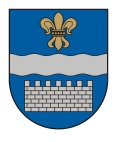 DAUGAVPILS VALSTSPILSĒTAS PAŠVALDĪBAS DOMEK. Valdemāra iela 1, Daugavpils, LV-5401, tālr. 65404344, 65404399, 65404321e-pasts: info@daugavpils.lv   www.daugavpils.lv      SĒDES  PROTOKOLS2024.gada 20.februārī                                                         	                                     Nr.4	SĒDE NOTIEK DOMES SĒŽU ZĀLĒSĒDE SASAUKTA 	plkst. 14:00  SĒDI ATKLĀJ 	plkst. 14:00SĒDES DARBA KĀRTĪBA:1. Par grozījumiem Daugavpils valstspilsētas un Augšdaugavas novada sadarbības teritorijas civilās aizsardzības komisijas nolikumā.2. Par atļauju Jeļenai Šapkovai savienot amatus.3. Par Daugavpils valstspilsētas pašvaldības iestādes “Vienības nams” vadītāja iecelšanu.4. Par Daugavpils valstspilsētas pašvaldības domes 2012. gada 27. septembra saistošo noteikumu Nr. 18 “Par nodokļu atbalsta pasākuma piemērošanu nekustamā īpašuma nodoklim” atzīšanu par spēku zaudējušiem.5. Par Daugavpils valstspilsētas pašvaldības domes 2020. gada 28. aprīļa saistošo noteikumu Nr. 15 “Nekustamā īpašuma nodokļa atvieglojumu piešķiršanas kārtība, lai mazinātu Covid-19 izplatības negatīvo ietekmi uz saimniecisko darbību Daugavpilī” atzīšanu par spēku zaudējušiem.6. Par Daugavpils valstspilsētas pašvaldības domes 2021. gada 11. februāra saistošo noteikumu Nr. 10 “Nekustamā īpašuma nodokļa atvieglojumu piešķiršanas kārtība, lai mazinātu Covid-19 izplatības negatīvo ietekmi uz saimniecisko darbību Daugavpilī” atzīšanu par spēku zaudējušiem.7. Par Daugavpils valstspilsētas pašvaldības domes 2012. gada 26. janvāra saistošo noteikumu Nr. 5 “Par nekustamā īpašuma nodokļa piemērošanu Daugavpils pilsētas administratīvajā teritorijā” atzīšanu par spēku zaudējušiem.8. Par Daugavpils valstspilsetas pašvaldības domes 2024.gada __.______ saistošo noteikumu Nr.___ “Līdzfinansējums daudzdzīvokļu dzīvojamām mājām piesaistīto zemesgabalu labiekārtošanai” apstiprināšanu.9. Par grozījumiem Daugavpils domes 2010.gada 11.marta noteikumos Nr.3 “Noteikumi par amatpersonu un darbinieku atlīdzību Daugavpils pilsētas domē un Daugavpils pašvaldības centrālajā pārvaldē un tās budžeta iestādēs.10. Par Daugavpils valstspilsētas un Augšdaugavas novada  attīstības programmas 2022.-2027.gadam Daugavpils valstspilsētas investīciju plāna aktualizāciju.11. Par autobusu maršrutu tīkla apstiprināšanu Daugavpils valstspilsētas nozīmes maršrutos.12. Par Daugavpils valstspilsētas pašvaldības līdzdalības izbeigšanu sabiedrībā ar ierobežotu atbildību „Daugavpils autobusu parks”.13. Par atbalstu Latvijas Republikas Zemkopības ministrijas Zivju fonda finansētajam projektam “Lielā Stropu ezera zivju resursu pavairošana”.14. Par ceļu un ielu fonda vidējā termiņa programmas apstiprināšanu.15. Par grozījumiem Daugavpils valstspilsētas pašvaldības domes 2021.gada 29.decembra lēmumā Nr.832.16. Par grozījumiem Daugavpils valstspilsētas pašvaldības domes 2023. gada 13. aprīļa saistošajos noteikumos Nr. 4 “Saistošie noteikumi par līdzfinansējumu izglītības ieguvei Mākslu izglītības kompetences centrā “Daugavpils Dizaina un mākslas vidusskola Saules skola””.17. Par grozījumiem Daugavpils valstspilsētas pašvaldības domes 2023. gada 17. augusta saistošajos noteikumos Nr. 11 “Par līdzfinansējuma samaksas kārtību pašvaldības izglītības iestādēs, kuras īsteno profesionālās ievirzes un interešu izglītības sporta programmas”.18. Par grozījumiem Daugavpils valstspilsētas pašvaldības domes 2011. gada 22. jūnija saistošajos noteikumos Nr. 19 “Bērnu reģistrācijas, uzņemšanas, atskaitīšanas kārtība un diennakts režīma pakalpojuma sniegšanas kārtība Daugavpils pilsētas pirmsskolas izglītības iestādēs”.19. Par grozījumiem Daugavpils valstspilsētas pašvaldības iestādes “Jaunatnes lietu un sporta pārvalde” Bērnu un jauniešu vasaras nometņu īstenošanas kārtībā.20. Par grozījumiem Daugavpils valstspilsētas pašvaldības iestādes “Jaunatnes lietu un sporta pārvalde” Bērnu un jauniešu vasaras nometņu īstenošanas kārtībā.21. Par grozījumiem Daugavpils valstspilsētas pašvaldības domes 2023. gada 13. jūlija lēmumā Nr. 415 “Par dalības maksu Daugavpils valstspilsētas pašvaldības iestādes “Jaunatnes lietu un sporta pārvalde” organizētajos sporta pasākumos”.22. Par grozījumiem Daugavpils valstspilsētas pašvaldības domes 2023. gada 23. februāra noteikumos Nr. 1 “Kārtība, kādā profesionālās ievirzes sporta izglītības iestādes atbalsta izglītojamo dalību sporta sacensībās”.23. Par finansējuma piešķiršanu Sporta organizācijām.24. Par grozījumiem Daugavpils domes 2015.gada 13.augusta saistošajos noteikumos Nr.33 "Ēdināšanas izdevumu kompensēšana izglītojamajiem pirmsskolas izglītības iestādēs".25. Par Daugavpils valstspilsētas pašvaldības iestādes “Daugavpils 11.pamatskola” likvidēšanu,  pievienojot to Daugavpils valstspilsētas pašvaldības iestādei “Daugavpils Draudzīgā aicinājuma vidusskola”.26. Par Daugavpils valstspilsētas pašvaldības iestādes “J.Raiņa Daugavpils 6.pamatskola” likvidēšanu, pievienojot to Daugavpils valstspilsētas pašvaldības iestādei “Daugavpils Centra vidusskola”.27. Par Daugavpils valstspilsētas pašvaldības iestādes “Daugavpils pilsētas 18.pirmsskolas izglītības iestāde” likvidēšanu, pievienojot Daugavpils valstspilsētas pašvaldības iestādei “Daugavpils pilsētas 24.pirmsskolas izglītības iestāde”.28. Par Vienošanās noslēgšanu.29. Par grozījumiem Daugavpils valstspilsētas pašvaldības domes 2023.gada 30.novembra saistošajos noteikumos Nr.26 “Papildu sociālās palīdzības un brīvprātīgo iniciatīvu pabalsti".30. Par grozījumiem Daugavpils valstspilsētas pašvaldības domes 2023.gada 14.septembra saistošajos noteikumos Nr.14 “Pašvaldības sociālie pakalpojumi”.31. Par grozījumiem Daugavpils valstspilsētas pašvaldības iestādes “Sociālais dienests” nolikumā.32. Par zemes gabalu nodošanu atsavināšanai.33. Par apbūves tiesības piešķiršanu uz zemes vienību 1.Pasažieru iela 6A, Daugavpils.34. Par apbūves tiesības piešķiršanu uz zemes vienību 1.Pasažieru iela 6B, Daugavpils.35. Par nekustamā īpašuma kadastra Nr.05000102628, nodošanu atsavināšanai.36. Par nekustamā īpašuma Enerģētiķu šķērsielā 7, Daugavpilī, nodošanu bezatlīdzības lietošanā biedrībai “UZTICĪBAS FONDS”.37. Par deleģēšanas līguma un līguma par pašvaldības īpašumu bezatlīdzības lietošanu noslēgšanu ar SIA “Daugavpils Olimpiskais centrs¨.38. Par  Daugavpils  valstspilsētas  pašvaldības nekustamo īpašumu  uzskaiti.39. Par zemes vienības Demenes ielā 8A, Daugavpilī, izsoles rezultātu apstiprināšanu un pirkuma līguma slēgšanu.40. Par zemes vienības Jaunciema ielā 9, Daugavpilī, izsoles rezultātu apstiprināšanu un pirkuma līguma slēgšanu.41. Par zemes vienības Ģimnāzijas ielas 3A rajonā,  Daugavpilī, pirkuma līguma slēgšanu.42. Par sabiedriskā transporta pakalpojumu tarifiem.43. Par saistošo noteikumu “Par Daugavpils valstspilsētas pašvaldības 2024.gada budžetu” apstiprināšanu.SĒDI VADA – Daugavpils valstspilsētas pašvaldības domes priekšsēdētājs Andrejs ElksniņšSĒDĒ PIEDALĀS - 13 Domes deputāti –  I.Aleksejevs, A.Elksniņš, A.Gržibovskis, L.Jankovska, V.Kononovs, N.Kožanova, M.Lavrenovs, J.Lāčplēsis, V.Sporāne-Hudojana, I.Šķinčs  M.Truskovskis, D.Valainis, A.Vasiļjevs.SĒDĒ NEPIEDALĀS –  2  Domes deputāti – P.Dzalbe iemesls nav zināms,                                                                         I.Prelatovs iemesls nav zināms,SĒDĒ PIEDALĀS                                 - pašvaldības administrācijas darbinieki:                                                            S.Šņepste, T.Dubina, R.Golovans, E.Upeniece,                                                           D.Krīviņa, Ž.Kobzeva, I.Funte, S.Pupiņa, A.Kokina,                                                            I.Šindina, K.Rasis, N.Jefimovs                                                               - pašvaldības budžeta iestādes darbinieki:                                                                 I.Kokina, M.Isupova, R.Ģiptere, V.Linkeviča,                                                                 A.Mahļins, D.Soldāne, V.Golubevs, J.Šapkova,                                                                 E.Praņevska, L.Žuromska, M.Gerasimova,                                                                  R.Ķikusts,SIA “Daugavpils autobusu parks” valdes loceklis S.Mihailovs un finanšu direktore I.Nikolajenko.SIA “Daugavpils satiksme” galvenā ekonomiste N.SidorovaSIA “Daugavpils satiksme” galvenā grāmatvede T.PavlovaSIA “Daugavpils satiksme” valdes loceklis S.BlagoveščenskisSĒDI PROTOKOLĒ  - Domes protokolu lietvedības pārzine S.RimicāneSēdes vadītājs lūdz deputātus grozīt domes sēdes darba kārtību, 11. jautājumu” Par autobusu maršrutu tīkla apstiprināšanu Daugavpils valstspilsētas nozīmes maršrutos” skatīt pēc 42. jautājuma. 25. jautājumu ”Par Daugavpils valstspilsētas pašvaldības iestādes “Daugavpils 11.pamatskola” likvidēšanu,  pievienojot to Daugavpils valstspilsētas pašvaldības iestādei “Daugavpils Draudzīgā aicinājuma vidusskola”” .      26.jautājumu “Par Daugavpils valstspilsētas pašvaldības iestādes “J.Raiņa Daugavpils 6.pamatskola” likvidēšanu, pievienojot to Daugavpils valstspilsētas pašvaldības iestādei “Daugavpils Centra vidusskola”” skatīt pēc 43.jautājuma.Sēdes vadītājs jautā deputātiem, vai ir iebildumi grozīt darba kārtību?Iebildumu nav.Sēdes vadītājs lūdz deputātus apstiprināt  grozīto domes sēdes darba kārtību,atklāti balsojot: PAR – 12 (I.Aleksejevs, A.Elksniņš, A.Gržibovskis, L.Jankovska, V.Kononovs, N.Kožanova, M.Lavrenovs, V.Sporāne-Hudojana, I.Šķinčs, M.Truskovskis, D.Valainis, A.Vasiļjevs), PRET – nav, ATTURAS – nav, Daugavpils valstspilsētas pašvaldības dome nolemj:     Apstiprināt domes sēdes darba kārtību.1.§   (71)   Par grozījumiem Daugavpils valstspilsētas un Augšdaugavas novada sadarbības teritorijas civilās aizsardzības komisijas nolikumāA.ElksniņšPamatojoties uz Pašvaldību likuma 4. panta pirmās daļas 18. punktu, 10. panta pirmās daļas 21. punktu, izpildot Civilās aizsardzības un katastrofas pārvaldīšanas likuma 11. panta pirmās daļas 2. punktā noteikto uzdevumu pašvaldības domei apstiprināt sadarbības teritorijas civilās aizsardzības komisijas nolikumu un sastāvu, kā arī ievērojot Ministru kabineta 2017. gada 26. septembra noteikumos Nr. 582 “Noteikumi par pašvaldību sadarbības teritorijas civilās aizsardzības komisijām” noteikto, atklāti balsojot: PAR – 12 (I.Aleksejevs, A.Elksniņš, A.Gržibovskis, L.Jankovska, V.Kononovs, N.Kožanova, M.Lavrenovs, V.Sporāne-Hudojana, I.Šķinčs, M.Truskovskis, D.Valainis, A.Vasiļjevs), PRET – nav, ATTURAS – nav, Daugavpils valstspilsētas pašvaldības dome nolemj:Izdarīt ar Daugavpils domes 2018. gada 13. jūlija lēmumu Nr. 357 apstiprinātajā Daugavpils valstspilsētas un Augšdaugavas novada sadarbības teritorijas civilās aizsardzības komisijas nolikumā šādus grozījumus:Izteikt 4. punktu šādā redakcijā:“4. Komisijas sastāvs: komisijas priekšsēdētājs -  Andrejs Elksniņš (Daugavpils valstspilsētas pašvaldības domes priekšsēdētājs); komisijas priekšsēdētāja vietnieki:Dmitrijs Karpovs (Valsts ugunsdzēsības un glābšanas dienesta Latgales reģiona pārvaldes priekšnieka vietnieks, Ugunsdrošības uzraudzības un civilās aizsardzības nodaļas priekšnieks); Arvīds Kucins (Augšdaugavas novada pašvaldības domes priekšsēdētājs);komisijas locekļi:Vitālijs Lisovs (Valsts ugunsdzēsības un glābšanas dienesta Latgales reģiona pārvaldes Daugavpils 2.daļas komandieris);Aleksejs Vasiļjevs (Daugavpils valstspilsētas pašvaldības domes priekšsēdētāja 1.vietnieks);Aivars Rasčevskis (Augšdaugavas novada pašvaldības domes priekšsēdētāja 1.vietnieks);Sabīne Šņepste (Daugavpils valstspilsētas pašvaldības izpilddirektore);Pēteris Dzalbe (Augšdaugavas novada pašvaldības izpilddirektors);Ināra Natarova (Augšdaugavas novada pašvaldības izpilddirektora 1.vietniece);Irēna Timšāne (Augšdaugavas novada pašvaldības Centrālās pārvaldes Finanšu pārvaldes vadītāja);Valērijs Ļaksa (Augšdaugavas novada pašvaldības tehniskais direktors); Aleksandrs Linkevičš (Daugavpils pilsētas pašvaldības policijas priekšnieks);Deniss Perkuns (Daugavpils pilsētas pašvaldības policijas priekšnieka vietnieks);Vladislavs Okuņevs (Valsts policijas Latgales reģiona pārvaldes Dienvidlatgales iecirkņa Daugavpilī priekšnieks);Dmitrijs Leitāns (Valsts policijas Latgales reģiona pārvaldes Kārtības policijas biroja Resursu un krīzes vadības nodaļas priekšnieks);Mārtiņš Ruļuks (Daugavpils pašvaldības centrālās pārvaldes Administratīvā departamenta civilaizsardzības organizators);Iveta Plone (Augšdaugavas novada pašvaldības Dvietes pagasta pārvaldniece);Ruta Buldure (Augšdaugavas novada pašvaldības Pilskalnes pagasta pārvaldnieka p.i.);Valērijs Baranovskis (Latvijas Republikas Zemessardzes 34. kājnieku bataljona komandieris);Vadims Grickovs (Valsts robežsardzes Daugavpils pārvaldes Robežkontroles un imigrācijas kontroles dienesta priekšnieks);Sergejs Smirnovs (Ieslodzījuma vietu pārvaldes Daugavgrīvas cietuma priekšnieka vietnieks);Ieva Zvirbule (Neatliekamās medicīniskās palīdzības dienesta Daugavpils Brigāžu atbalsta centra vadītāja);Iveta Lobanoka (Valsts vides dienesta Latgales reģionālās vides pārvaldes direktore);Dainis Lazdāns (Valsts vides dienesta Latgales reģionālās vides pārvaldes direktora vietnieks);Dzintars Juškus (Pārtikas un veterinārā dienesta Dienvidlatgales pārvaldes vadītājs);Vilmārs Skutels (Valsts meža dienesta Dienvidlatgales virsmežniecības virsmežzinis);Valērijs Golubevs (Daugavpils valstspilsētas pašvaldības iestādes “Komunālās saimniecības pārvalde” vadītājs);Teodors Binders (Daugavpils valstspilsētas pašvaldības iestādes “Komunālās saimniecības pārvalde” Tehniskais direktors);Bernardins Užulis (SIA “Daugavpils autobusu parks” darba aizsardzības inženieris);Juris Priedītis (SIA “Daugavpils satiksme” darba aizsardzības vecākais speciālists);Valentīns Piļščikovs (VAS “Latvijas dzelzceļš” Daugavpils dzelzceļa stacijas priekšnieks);Jānis Naglis (AS “Sadales tīkls” Austrumu tīklu nodaļas vadītājs);Viktors Koļesņikovs (SIA “Daugavpils dzīvokļu un komunālās saimniecības uzņēmums” darba aizsardzības speciālists);Viktorija Žolneroviča (SIA “Daugavpils dzīvokļu un komunālās saimniecības uzņēmums” darba aizsardzības speciāliste);Andrejs Jeršovs (SIA “ORNAMENTS” valdes loceklis);Aivars Elksniņš (SIA “Naujenes pakalpojumu serviss” valdes loceklis);Jūlija Mamaja (SIA “Labiekārtošana - D” valdes locekle);Jeļena Lapinska (SIA “Daugavpils ūdens” valdes locekle);Ēriks Limanovskis (SIA “Daugavpils ūdens” tehniskais direktors);Aleksandrs Kramorenko (SIA “Daugavpils ūdens” izpilddirektors);Jūlija Strode (Latgales reģionālās Valsts darba inspekcijas vadītāja);Rimma Vavilova (Daugavpils valstspilsētas pašvaldības iestādes “Sociālais dienests” vadītāja vietniece);Olga Daļecka (Daugavpils valstspilsētas pašvaldības iestādes “Sociālais dienests” Sociālo pakalpojumu nodaļas vadītāja);Ludmila Vainiņa (Veselības inspekcijas Latgales kontroles nodaļas vadītāja);Anatolijs Vasiļonoks (SIA “Latvijas propāna gāze” Latgales reģionālās pārvaldes direktors);Jurijs Kuplovs – Oginskis (AS “Gaso” Daugavpils iecirkņa vadītājs);Ainārs Svirkovičs (AS “Gaso” Daugavpils iecirkņa vadošais inženieris);komisijas izpildsekretārs – Kārlis Rasis (Daugavpils valstspilsētas pašvaldības izpilddirektora vietnieks).”.Izteikt nolikuma pielikumu šādā redakcijā:“pielikumsDaugavpils valstspilsētas un Augšdaugavas novada sadarbības teritorijas civilās aizsardzības komisijas nolikumamKOMISIJAS LOCEKĻU APZIŅOŠANAS KĀRTĪBA                                                                              vai”.2.§   (72)   Par atļauju Jeļenai Šapkovai savienot amatusA.ElksniņšPamatojoties  uz  Pašvaldību  likuma  10.panta  pirmās daļas  21.punktu,  ievērojot likuma  “Par interešu konflikta novēršanu valsts amatpersonu darbībā” 4.panta pirmās daļas 16.punktu, 7.panta ceturtās daļas 2.punkta b) apakšpunktu, 8.1 panta trešo daļu un piektās daļas 1. un 2.punktu, izskatot Jeļenas Šapkovas  2024.gada  6.februāra iesniegumu  ar  lūgumu  atļaut  savienot  amatus,  konstatējot,  ka  amatu  savienošana  neradīs interešu konfliktu un nekaitēs valsts amatpersonas tiešo pienākumu pildīšanai, un ņemot vērā to, ka iestādes vadītāju ieceļ dome, atklāti balsojot: PAR – 12 (I.Aleksejevs, A.Elksniņš, A.Gržibovskis, L.Jankovska, V.Kononovs, N.Kožanova, M.Lavrenovs, V.Sporāne-Hudojana, I.Šķinčs, M.Truskovskis, D.Valainis, A.Vasiļjevs), PRET – nav, ATTURAS – nav, Daugavpils valstspilsētas pašvaldības dome nolemj:Atļaut  Jeļenai Šapkovai  savienot  Daugavpils  valstspilsētas  pašvaldības  iestādes “Latgales centrālā bibliotēka” vadītājas amatu (reģ.Nr.90000066637,  juridiskā  adrese:  Rīgas ielā  22A,  Daugavpilī)  ar mentora darbu Latvijas nacionālās bibliotēkas (reģ.Nr.90000057827, Mūkusalas ielā 3, Rīgā) īstenotajā Eiropas Komisijas programmas “EU4Dialogue” projektā “EU4Dialogue: mazināt plaisas ar kultūras un izglītības palīdzību”.3.§   (73)   Par Daugavpils valstspilsētas pašvaldības iestādes “Vienības nams” vadītāja iecelšanuA.Elksniņš      Pamatojoties uz Pašvaldību likuma 10.panta pirmās daļas 10.punktu, 20.panta sesto daļu, Kultūras centra likuma 6.panta otrās daļas 2.punktu,  ņemot vērā Daugavpils valstspilsētas pašvaldības iestādes “Vienības nams” vadītāja p.i. D.Soldānes iesniegumu, atklāti balsojot: PAR – 12 (I.Aleksejevs, A.Elksniņš, A.Gržibovskis, L.Jankovska, V.Kononovs, N.Kožanova, M.Lavrenovs, V.Sporāne-Hudojana, I.Šķinčs, M.Truskovskis, D.Valainis, A.Vasiļjevs), PRET – nav, ATTURAS – nav, Daugavpils valstspilsētas pašvaldības dome nolemj :      Iecelt Diānu Soldāni Daugavpils valstspilsētas pašvaldības iestādes “Vienības nams”  vadītāja amatā. 4.§   (74)   Par Daugavpils valstspilsētas pašvaldības domes 2012. gada 27. septembra saistošo noteikumu Nr. 18 “Par nodokļu atbalsta pasākuma piemērošanu nekustamā īpašuma nodoklim” atzīšanu par spēku zaudējušiemA.ElksniņšPlkst.14.03 sēžu zālē ierodas J.Lāčplēsis.Pamatojoties uz Pašvaldību likuma 10. panta pirmās daļas 1. punktu, Nodokļu atbalsta pasākuma likuma 4. panta otro daļu, ņemot vērā Daugavpils valstspilsētas pašvaldības domes Finanšu komitejas 2024. gada 15. februāra atzinumu, atklāti balsojot: PAR – 13 (I.Aleksejevs, A.Elksniņš, A.Gržibovskis, L.Jankovska, V.Kononovs, N.Kožanova, M.Lavrenovs, J.Lāčplēsis, V.Sporāne-Hudojana, I.Šķinčs, M.Truskovskis, D.Valainis, A.Vasiļjevs), PRET – nav, ATTURAS – nav, Daugavpils valstspilsētas pašvaldības dome nolemj:Apstiprināt Daugavpils valstspilsētas pašvaldības domes 2024. gada 20. februāra saistošos noteikumus Nr.2 “Par Daugavpils valstspilsētas pašvaldības domes 2012. gada 27. septembra saistošo noteikumu Nr. 18 “Par nodokļu atbalsta pasākuma piemērošanu nekustamā īpašuma nodoklim” atzīšanu par spēku zaudējušiem”.Pielikumā: Daugavpils valstspilsētas pašvaldības domes 2024. gada 20.februāra saistošie noteikumi Nr.2 “Par Daugavpils valstspilsētas pašvaldības domes 2012. gada 27. septembra saistošo noteikumu Nr. 18 “Par nodokļu atbalsta pasākuma piemērošanu nekustamā īpašuma nodoklim” atzīšanu par spēku zaudējušiem” un to paskaidrojuma raksts.5.§   (75)   Par Daugavpils valstspilsētas pašvaldības domes 2020. gada 28. aprīļa saistošo noteikumu Nr. 15 “Nekustamā īpašuma nodokļa atvieglojumu piešķiršanas kārtība, lai mazinātu Covid-19 izplatības negatīvo ietekmi uz saimniecisko darbību Daugavpilī” atzīšanu par spēku zaudējušiemA.ElksniņšPamatojoties uz Pašvaldību likuma 10. panta pirmās daļas 1. punktu, likuma “Par nekustamā īpašuma nodokli” 5. panta trešo un ceturto daļu, ņemot vērā Daugavpils valstspilsētas pašvaldības domes Finanšu komitejas 2024. gada 15. februāra atzinumu, atklāti balsojot: PAR – 13 (I.Aleksejevs, A.Elksniņš, A.Gržibovskis, L.Jankovska, V.Kononovs, N.Kožanova, M.Lavrenovs, J.Lāčplēsis, V.Sporāne-Hudojana, I.Šķinčs, M.Truskovskis, D.Valainis, A.Vasiļjevs), PRET – nav, ATTURAS – nav, Daugavpils valstspilsētas pašvaldības dome nolemj:Apstiprināt Daugavpils valstspilsētas pašvaldības domes 2024. gada 20. februāra saistošos noteikumus Nr.3 “Par Daugavpils valstspilsētas pašvaldības domes 2020. gada 28. aprīļa saistošo noteikumu Nr. 15 “Nekustamā īpašuma nodokļa atvieglojumu piešķiršanas kārtība, lai mazinātu Covid-19 izplatības negatīvo ietekmi uz saimniecisko darbību Daugavpilī” atzīšanu par spēku zaudējušiem”.Pielikumā: Daugavpils valstspilsētas pašvaldības domes 2024. gada 20.februāra saistošie noteikumi Nr.3 “Par Daugavpils valstspilsētas pašvaldības domes 2020. gada 28. aprīļa saistošo noteikumu Nr. 15 “Nekustamā īpašuma nodokļa atvieglojumu piešķiršanas kārtība, lai mazinātu Covid-19 izplatības negatīvo ietekmi uz saimniecisko darbību Daugavpilī” atzīšanu par spēku zaudējušiem” un to paskaidrojuma raksts.6.§   (76)   Par Daugavpils valstspilsētas pašvaldības domes 2021. gada 11. februāra saistošo noteikumu Nr. 10 “Nekustamā īpašuma nodokļa atvieglojumu piešķiršanas kārtība, lai mazinātu Covid-19 izplatības negatīvo ietekmi uz saimniecisko darbību Daugavpilī” atzīšanu par spēku zaudējušiemA.ElksniņšPamatojoties uz Pašvaldību likuma 10. panta pirmās daļas 1. punktu, likuma “Par nekustamā īpašuma nodokli” 5. panta trešo un ceturto daļu, ņemot vērā Daugavpils valstspilsētas pašvaldības domes Finanšu komitejas 2024. gada 15.februāra atzinumu, atklāti balsojot: PAR – 13 (I.Aleksejevs, A.Elksniņš, A.Gržibovskis, L.Jankovska, V.Kononovs, N.Kožanova, M.Lavrenovs, J.Lāčplēsis, V.Sporāne-Hudojana, I.Šķinčs, M.Truskovskis, D.Valainis, A.Vasiļjevs), PRET – nav, ATTURAS – nav, Daugavpils valstspilsētas pašvaldības dome nolemj:Apstiprināt Daugavpils valstspilsētas pašvaldības domes 2024.gada 20.februāra saistošos noteikumus Nr.4 “Par Daugavpils valstspilsētas pašvaldības domes 2021. gada 11. februāra saistošo noteikumu Nr. 10 “Nekustamā īpašuma nodokļa atvieglojumu piešķiršanas kārtība, lai mazinātu Covid-19 izplatības negatīvo ietekmi uz saimniecisko darbību Daugavpilī” atzīšanu par spēku zaudējušiem”.Pielikumā: Daugavpils valstspilsētas pašvaldības domes 2024.gada 20.februāra saistošie noteikumi Nr.4 “Par Daugavpils valstspilsētas pašvaldības domes 2021. gada 11. februāra saistošo noteikumu Nr. 10 “Nekustamā īpašuma nodokļa atvieglojumu piešķiršanas kārtība, lai mazinātu Covid-19 izplatības negatīvo ietekmi uz saimniecisko darbību Daugavpilī” atzīšanu par spēku zaudējušiem” un to paskaidrojuma raksts.7.§   (77)   Par Daugavpils valstspilsētas pašvaldības domes 2012. gada 26. janvāra saistošo noteikumu Nr. 5 “Par nekustamā īpašuma nodokļa piemērošanu Daugavpils pilsētas administratīvajā teritorijā” atzīšanu par spēku zaudējušiemA.ElksniņšPamatojoties uz Pašvaldību likuma 10. panta pirmās daļas 1. punktu, likuma “Par nekustamā īpašuma nodokli” 1. panta otrās daļas 9.1 punktu, 3. panta 1.4 daļu, 9. panta otro daļu un Pārejas noteikumu 40. punktu, ņemot vērā Daugavpils valstspilsētas pašvaldības domes Finanšu komitejas 2024. gada 15.februāra atzinumu, atklāti balsojot: PAR – 13 (I.Aleksejevs, A.Elksniņš, A.Gržibovskis, L.Jankovska, V.Kononovs, N.Kožanova, M.Lavrenovs, J.Lāčplēsis, V.Sporāne-Hudojana, I.Šķinčs, M.Truskovskis, D.Valainis, A.Vasiļjevs), PRET – nav, ATTURAS – nav, Daugavpils valstspilsētas pašvaldības dome nolemj:Apstiprināt Daugavpils valstspilsētas pašvaldības domes 2024.gada 20.februāra saistošos noteikumus Nr.5 “Par Daugavpils valstspilsētas pašvaldības domes 2012.gada 26.janvāra saistošo noteikumu Nr.5 “Par nekustamā īpašuma nodokļa piemērošanu Daugavpils pilsētas administratīvajā teritorijā” atzīšanu par spēku zaudējušiem”.Pielikumā: Daugavpils valstspilsētas pašvaldības domes 2024.gada 20.februāra saistošie noteikumi Nr.5 “Par Daugavpils valstspilsētas pašvaldības domes 2012. gada 26. janvāra saistošo noteikumu Nr. 5 “Par nekustamā īpašuma nodokļa piemērošanu Daugavpils pilsētas administratīvajā teritorijā” atzīšanu par spēku zaudējušiem” un to paskaidrojuma raksts.8.§   (78)   Par Daugavpils valstspilsetas pašvaldības domes  saistošo noteikumu “Līdzfinansējums daudzdzīvokļu dzīvojamām mājām piesaistīto zemesgabalu labiekārtošanai” apstiprināšanuA.Elksniņš, J.Lāčplēsis, R.GolovansPamatojoties uz likuma “Par palīdzību dzīvokļa jautājumu risināšanā” 27.2 panta piekto daļu, Pašvaldību likuma 10.panta pirmās daļas 1.punktu, ņemot vērā Daugavpils valstspilsētas pašvaldības Finanšu komitejas 2024.gada 15.februāra atzinumu, atklāti balsojot: PAR – 12 (I.Aleksejevs, A.Elksniņš, A.Gržibovskis, L.Jankovska, V.Kononovs, N.Kožanova, M.Lavrenovs, V.Sporāne-Hudojana, I.Šķinčs, M.Truskovskis, D.Valainis, A.Vasiļjevs), PRET – 1(J.Lāčplēsis), ATTURAS – nav, Daugavpils valstspilsētas pašvaldības dome nolemj:Apstiprināt Daugavpils valstspilsētas pašvaldības domes 2024.gada 20.februāra saistošos noteikumus Nr.6 „Līdzfinansējums daudzdzīvokļu dzīvojamām mājām piesaistīto zemesgabalu labiekārtošanai”.Pielikumā: Daugavpils valstspilsētas pašvaldības domes 2024.gada 20.februāra saistošie noteikumi Nr.6 „Līdzfinansējums daudzdzīvokļu dzīvojamām mājām piesaistīto   zemesgabalu labiekārtošanai” un to paskaidrojuma raksts.9.§   (79)   Par grozījumiem Daugavpils domes 2010.gada 11.marta noteikumos Nr.3 “Noteikumi par amatpersonu un darbinieku atlīdzību Daugavpils pilsētas domē un Daugavpils pašvaldības centrālajā pārvaldē un tās budžeta iestādēsA.Elksniņš, J. Lāčplēsis, E.UpenieceJ.Lāčplēsis izsaka priekšlikumu. “Atgriezties pie solidaritātes principa, noteikt 85% no tā minimālā atalgojuma, ko būs jāsaņem pašvaldības darbiniekiem pēc 3 gadiem, šogad,90% nākošgad, 95%, tad 100%.”Sēdes vadītājs lūdz balsot par priekšlikumu,atklāti balsojot: PAR – 2 (J.Lāčplēsis, I,Šķinčs), PRET – nav, ATTURAS – 10 (A.Elksniņš, A.Gržibovskis, L.Jankovska, V.Kononovs, N.Kožanova, M.Lavrenovs, V.Sporāne-Hudojana, M.Truskovskis, D.Valainis, A.Vasiļjevs), Daugavpils valstspilsētas pašvaldības dome nolemj:Priekšlikums nav atbalstītsPar priekšlikumu nebalso I.Aleksejevs.J.Lāčplēsis nepiedalās lēmuma pieņemšanā.Pamatojoties uz Pašvaldību likuma 10.panta pirmās daļas 14.punktu, ņemot vērā Daugavpils valstspilsētas pašvaldības domes Finanšu komitejas 15.februāra atzinumu, atklāti balsojot: PAR – 11 (I.Aleksejevs, A.Elksniņš, A.Gržibovskis, L.Jankovska, V.Kononovs, N.Kožanova, M.Lavrenovs, V.Sporāne-Hudojana, M.Truskovskis, D.Valainis, A.Vasiļjevs), PRET – nav, ATTURAS – 1 (I.Šķinčs), Daugavpils valstspilsētas pašvaldības dome nolemj:Izdarīt ar Daugavpils domes 2010.gada 11.marta lēmumu Nr.157 apstiprinātajos noteikumos Nr.3 “Noteikumi par amatpersonu un darbinieku atlīdzību Daugavpils pilsētas domē un Daugavpils pašvaldības centrālajā pārvaldē un tās budžeta iestādēs” šādus grozījumus:  1. Svītrot noteikumu nosaukumā vārdu „pilsētas”;2. Papildināt noteikumus ar 38.punktu šādā redakcijā:“38. 2024.gadā, lai ierobežotu ar atlīdzību saistītos izdevumus, nosakot mēnešalgu Daugavpils domes priekšsēdētājam, Daugavpils domes priekšsēdētāja vietniekiem, Daugavpils domes pastāvīgo komiteju priekšsēdētājiem, Daugavpils domes deputātiem, piemēro 2023.gada bāzes mēnešalgas apmēru.”10.§   (80)   Par Daugavpils valstspilsētas un Augšdaugavas novada  attīstības programmas 2022.-2027.gadam Daugavpils valstspilsētas investīciju plāna aktualizācijuI.AleksejevsPamatojoties uz Pašvaldību likuma 10.panta pirmās daļas 3.punktu, Teritorijas attīstības plānošanas likuma 12.panta pirmo un ceturto daļu un 22.panta trešo daļu, Ministru kabineta 2014.gada 14.oktobra noteikumu Nr.628 “Noteikumi par pašvaldību teritorijas attīstības plānošanas dokumentiem” 73.punktu, ņemot vērā Daugavpils valstspilsētas un Augšdaugavas novada Attīstības plānošanas komisijas 2024.gada 2.februāra sēdes protokolu Nr.6, Daugavpils valstspilsētas pašvaldības (turpmāk – Pašvaldība) domes Pilsētas saimniecības un attīstības komitejas 2024.gada 15.februāra atzinumu, Pašvaldības domes Finanšu komitejas 2024.gada 15.februāra atzinumu, atklāti balsojot: PAR – 13 (I.Aleksejevs, A.Elksniņš, A.Gržibovskis, L.Jankovska, V.Kononovs, N.Kožanova, M.Lavrenovs, J.Lāčplēsis, V.Sporāne-Hudojana, I.Šķinčs, M.Truskovskis, D.Valainis, A.Vasiļjevs), PRET – nav, ATTURAS – nav, pašvaldības dome nolemj:1. Aktualizēt Daugavpils valstspilsētas un Augšdaugavas novada attīstības programmas 2022.-2027.gadam Daugavpils valstspilsētas investīciju plānu 2024.-2026.gadam (turpmāk – Investīciju plāns), veicot izmaiņas saskaņā ar pielikumu.2. Lēmumu piecu darbdienu laikā pēc tā spēkā stāšanās ievietot Daugavpils valstspilsētas pašvaldības tīmekļa vietnē - www.daugavpils.lv un Teritorijas attīstības plānošanas informācijas sistēmā.3. Lēmuma izpildi kontrolē Pašvaldības izpilddirektors.Pielikumā: Aktualizētais Investīciju plāns.11.§   (81)   Par Daugavpils valstspilsētas pašvaldības līdzdalības izbeigšanu sabiedrībā ar ierobežotu atbildību „Daugavpils autobusu parks”I.Aleksejevs, V.Kononovs, J.Lāčplēsis, A.ElksniņšV.Kononovs izsaka priekšlikumu,  papildināt lēmuma projektu ar trešo punktu: “3. Informēt Augšdaugavas novada pašvaldību par līdzdalības izbeigšanu SIA “Daugavpils autobusu parks”, piedāvājot  piedalīties SIA “Daugavpils autobusu parks” kapitālo daļu ieguvē.”Sēdes vadītājs lūdz deputātus balsot par priekšlikumu,atklāti balsojot: PAR – 12 (I.Aleksejevs, A.Elksniņš, A.Gržibovskis, L.Jankovska, V.Kononovs, N.Kožanova, M.Lavrenovs, V.Sporāne-Hudojana, I.Šķinčs, M.Truskovskis, D.Valainis, A.Vasiļjevs), PRET – nav, ATTURAS – nav,  Daugavpils valstspilsētas pašvaldības dome nolemj: Priekšlikums ir atbalstīts.Par priekšlikumu nebalso J.Lāčplēsis.Par balsošanas motīviem: J.Lāčplēsis, V.Kononovs, I.Aleksejevs, A.ElksniņšPamatojoties uz Pašvaldību likuma 10.panta pirmās daļas 9.punktu, Valsts pārvaldes iekārtas likuma 10.panta desmito daļu, 88.panta septīto daļu, Publiskas personas kapitāla daļu un kapitālsabiedrību pārvaldības likuma 9.panta pirmo un ceturto daļu, ņemot vērā Konkurences padomes 08.01.2024. vēstulē Nr.1.7-2/12 „Par SIA „Daugavpils autobusu parks” izteikto viedokli, ievērojot Konkurences padomes informatīvajā materiālā „Priekšnoteikumi publiskas personas līdzdalībai kapitālsabiedrībā un tās izvērtēšana” un „Apkopojums par 2020. un 2021.gadā sniegtajiem atzinumiem par publisko personu kapitālsabiedrību darbību sabiedriskā transporta un autostāvvietu pakalpojumu sniegšanas jomā” izteiktos secinājumus un priekšlikumus, ievērojot Valsts kontroles 2023.gada 18.maija revīzijas ziņojumā „Vai jaunizveidotās pašvaldības ir izvērtējušas līdzdalību kapitālsabiedrībās normatīvajos aktos noteiktajā kārtībā un atbilstoši labai praksei?” ietverto ieteikumu par pašvaldību pienākumu nodrošināt visu tām piederošo kapitālsabiedrību līdzdalības pārvērtēšanas veikšanu atbilstoši normatīvo aktu prasībām, novēršot pašvaldību funkcijām nesaistītas komercdarbības veikšanu tām piederošajās kapitālsabiedrībās, izpildot Valsts pārvaldes iekārtas likuma 88.panta pirmajā daļā noteiktos nosacījumus publiskas personas komercdarbības veikšanai un līdzdalības saglabāšanai kapitālsabiedrībās, ņemot vērā Daugavpils valstspilsētas pašvaldības domes Pilsētas saimniecības un attīstības komitejas 2024.gada 15.februāra sēdes atzinumu, Finanšu komitejas 2024.gada 15.februāra sēdes atzinumu, atklāti balsojot: PAR – 12 (I.Aleksejevs, A.Elksniņš, A.Gržibovskis, L.Jankovska, V.Kononovs, N.Kožanova, M.Lavrenovs, V.Sporāne-Hudojana, I.Šķinčs, M.Truskovskis, D.Valainis, A.Vasiļjevs), PRET – 1 (J.Lāčplēsis), ATTURAS – nav,  Daugavpils valstspilsētas pašvaldības dome nolemj: Izbeigt Daugavpils valstspilsētas pašvaldības līdzdalību sabiedrībā ar ierobežotu atbildību „Daugavpils autobusu parks”, reģistrācijas Nr.41503007196. Uzdot Daugavpils valstspilsētas pašvaldības izpilddirektoram organizēt kapitāla daļu atsavināšanu veicošās institūcijas atlasi un virzīšanu pilnvarojuma piešķiršanai Daugavpils valstspilsētas pašvaldības domes sēdē. 3. Informēt Augšdaugavas novada pašvaldību par līdzdalības izbeigšanu SIA “Daugavpils autobusu parks”, piedāvājot  piedalīties SIA “Daugavpils autobusu parks” kapitālo daļu ieguvē.Pielikumā: Izvērtējuma kopsavilkums pašvaldības līdzdalības izbeigšanai kapitālsabiedrībā SIA „Daugavpils autobusu parks”. 12.§   (82)   Par atbalstu Latvijas Republikas Zemkopības ministrijas Zivju fonda finansētajam projektam “Lielā Stropu ezera zivju resursu pavairošana”I.AleksejevsPamatojoties uz Pašvaldību likuma 5. panta pirmo daļu un 10.panta pirmās daļas 21.punktu, Ministru kabineta 2010. gada 02. marta noteikumu Nr. 215 “Noteikumi par valsts atbalsta piešķiršanu zivsaimniecības attīstībai no Zivju fonda finanšu līdzekļiem” 6. punktu, Zvejniecības likuma 27. pantu, ņemot vērā Daugavpils valstspilsētas pašvaldības domes Pilsētas saimniecības un attīstības komitejas 2024. gada 15. februāra atzinumu, Daugavpils valstspilsētas pašvaldības domes Finanšu komitejas 2024. gada 15. februāra atzinumu, atklāti balsojot: PAR – 13 (I.Aleksejevs, A.Elksniņš, A.Gržibovskis, L.Jankovska, V.Kononovs, N.Kožanova, M.Lavrenovs, J.Lāčplēsis, V.Sporāne-Hudojana, I.Šķinčs, M.Truskovskis, D.Valainis, A.Vasiļjevs), PRET – nav, ATTURAS – nav, Daugavpils valstspilsētas pašvaldības dome nolemj: Atbalstīt Daugavpils valstspilsētas pašvaldības iestādes „Komunālās saimniecības pārvalde” (reģ.Nr. 90009547852, juridiskā adrese: Saules ielā 5A, Daugavpilī) dalību Latvijas Republikas Zemkopības ministrijas Zivju fonda finansētajā projektā “Lielā Stropu ezera zivju resursu pavairošana” saskaņā ar pielikumu. Projekta īstenošanai nodrošināt līdzfinansējumu 1230 EUR (tūkstotis divi simti trīsdesmit euro 00 centi) un priekšfinansējumu  9950  EUR (deviņi tūkstoši deviņi simti piecdesmit  euro 00 centi) apmērā no pašvaldības budžeta līdzekļiem. Kontroli par lēmuma izpildi uzdot Daugavpils valstspilsētas pašvaldības izpilddirektorei S.Šņepstei.   Pielikumā: Projekta “Lielā Stropu ezera zivju resursu pavairošana” apraksts. 13.§   (83)   Par ceļu un ielu fonda vidējā termiņa programmas apstiprināšanuI.AleksejevsPamatojoties uz Pašvaldību likuma 4.panta pirmās daļas 2.punktu, Ministra kabineta 2008. gada 11. marta noteikumu Nr.173 “Valsts pamatbudžeta valsts autoceļu fonda programmai piešķirto līdzekļu izlietošanas kārtība” 24.punktu, ņemot vērā Daugavpils valstspilsētas pašvaldības domes Pilsētas saimniecības un attīstības komitejas 2023.gada 15.februāra atzinumu, Daugavpils valstspilsētas pašvaldības domes Finanšu komitejas 2023.gada 15.februara atzinumu, atklāti balsojot: PAR – 13 (I.Aleksejevs, A.Elksniņš, A.Gržibovskis, L.Jankovska, V.Kononovs, N.Kožanova, M.Lavrenovs, J.Lāčplēsis, V.Sporāne-Hudojana, I.Šķinčs, M.Truskovskis, D.Valainis, A.Vasiļjevs), PRET – nav, ATTURAS – nav, Daugavpils valstspilsētas pašvaldības dome nolemj:Apstiprināt Daugavpils valstspilsētas ielu fonda izlietošanas vidēja termiņa programmu 2023. – 2025. gadam, saskaņā ar pielikumu Nr.1.Apstiprināt Daugavpils valstspilsētas ielu fonda izlietošanas vidēja termiņa programmu 2024. – 2026. gadam, saskaņā ar pielikumu Nr.2.Pielikumā:  1. Daugavpils valstspilsētas ielu fonda izlietošanas vidēja termiņa programmā 2023. – 2025. gadam;2. Daugavpils valstspilsētas ielu fonda izlietošanas vidēja termiņa programmā 2024. – 2026. gadam.14.§   (84)   Par Daugavpils valstspilsētas pašvaldības domes 2021.gada 29.decembra lēmumā Nr.832L.Jankovska Pamatojoties uz Pašvaldību likuma 4.panta pirmās daļas 4.punktu, 5.panta pirmo daļu, Ministru kabineta 2004.gada 28.augusta noteikumu Nr.740 “Noteikumi par stipendijām” 1.1.3.apakšpunktu un 2.punktu, un, ievērojot šo noteikumu 21.punktu, ņemot vērā Daugavpils valstspilsētas pašvaldības (turpmāk – Pašvaldība) domes Izglītības un kultūras jautājumu komitejas 2024.gada 1.februāra atzinumu,  Pašvaldības domes Finanšu komitejas 2024.gada 1.februara atzinumu, atklāti balsojot: PAR – 13 (I.Aleksejevs, A.Elksniņš, A.Gržibovskis, L.Jankovska, V.Kononovs, N.Kožanova, M.Lavrenovs, J.Lāčplēsis, V.Sporāne-Hudojana, I.Šķinčs, M.Truskovskis, D.Valainis, A.Vasiļjevs), PRET – nav, ATTURAS – nav, Daugavpils valstspilsētas pašvaldības dome nolemj:Izdarīt Pašvaldības domes 2021.gada 29.decembra lēmumā Nr.832 “Par stipendiju fonda izveidošanu PIKC “Daugavpils Dizaina un mākslas vidusskolas “Saules skola” profesionālās vidējās izglītības programmās izglītojamo atbalstam” šādus grozījumus:Aizstāt lēmumā nosaukumā un tekstā vārdus “PIKC “Daugavpils Dizaina un mākslas vidusskolas “Saules skola” ar vārdiem “Daugavpils valstspilsētas pašvaldības iestādes “Mākslu izglītības kompetences centrs “Daugavpils Dizaina un mākslas vidusskola SAULES SKOLA”” attiecīgajā locījumā. Aizstāt 1.punktā skaitļus “51.00“ ar skaitļiem “30.00”.15.§   (85)   Par grozījumiem Daugavpils valstspilsētas pašvaldības domes 2023. gada 13. aprīļa saistošajos noteikumos Nr. 4 “Saistošie noteikumi par līdzfinansējumu izglītības ieguvei Mākslu izglītības kompetences centrā “Daugavpils Dizaina un mākslas vidusskola Saules skola””L.JankovskaPamatojoties uz Izglītības likuma 12. panta 2.1 daļu, ņemot vērā Daugavpils valstspilsētas pašvaldības domes Izglītības un kultūras jautājumu komitejas 2024. gada 20. februāra atzinumu un Finanšu komitejas 2024. gada 20. februāra atzinumu, atklāti balsojot: PAR – 13 (I.Aleksejevs, A.Elksniņš, A.Gržibovskis, L.Jankovska, V.Kononovs, N.Kožanova, M.Lavrenovs, J.Lāčplēsis, V.Sporāne-Hudojana, I.Šķinčs, M.Truskovskis, D.Valainis, A.Vasiļjevs), PRET – nav, ATTURAS – nav, Daugavpils valstspilsētas pašvaldības dome nolemj:Apstiprināt Daugavpils valstspilsētas pašvaldības domes 2024. gada 20. februāra saistošos noteikumus Nr.7 “Grozījumi Daugavpils valstspilsētas pašvaldības domes 2023. gada 13. aprīļa saistošajos noteikumos Nr. 4 “Saistošie noteikumi par līdzfinansējumu izglītības ieguvei Mākslu izglītības kompetences centrā “Daugavpils Dizaina un mākslas vidusskola Saules skola””.Pielikumā: Daugavpils valstspilsētas pašvaldības domes 2024. gada 20.februāra saistošie noteikumi Nr.7 “Grozījumi Daugavpils valstspilsētas pašvaldības domes 2023. gada 13. aprīļa saistošajos noteikumos Nr. 4 “Saistošie noteikumi par līdzfinansējumu izglītības ieguvei Mākslu izglītības kompetences centrā “Daugavpils Dizaina un mākslas vidusskola Saules skola”” un to paskaidrojuma raksts.16.§   (86)   Par grozījumiem Daugavpils valstspilsētas pašvaldības domes 2023. gada 17. augusta saistošajos noteikumos Nr. 11 “Par līdzfinansējuma samaksas kārtību pašvaldības izglītības iestādēs, kuras īsteno profesionālās ievirzes un interešu izglītības sporta programmas”L.JankovskaPamatojoties uz Izglītības likuma 12. panta 2.1 daļu, ņemot vērā Daugavpils valstspilsētas pašvaldības domes Izglītības un kultūras jautājumu komitejas 2024. gada 15. februāra atzinumu un Finanšu komitejas 2024. gada 15. februāra atzinumu, atklāti balsojot: PAR – 12 (I.Aleksejevs, A.Elksniņš, A.Gržibovskis, L.Jankovska, V.Kononovs, N.Kožanova, M.Lavrenovs, V.Sporāne-Hudojana, I.Šķinčs, M.Truskovskis, D.Valainis, A.Vasiļjevs), PRET – nav, ATTURAS – 1 (J.Lāčplēsis), Daugavpils valstspilsētas pašvaldības dome nolemj:Apstiprināt Daugavpils valstspilsētas pašvaldības domes 2024.gada 20.februāra saistošos noteikumus Nr.8 “Grozījumi Daugavpils valstspilsētas pašvaldības domes 2023. gada 17. augusta saistošajos noteikumos Nr. 11 “Par līdzfinansējuma samaksas kārtību pašvaldības izglītības iestādēs, kuras īsteno profesionālās ievirzes un interešu izglītības sporta programmas””.Pielikumā: Daugavpils valstspilsētas pašvaldības domes 2024.gada 20.februāra saistošie noteikumi Nr.8 “Grozījumi Daugavpils valstspilsētas pašvaldības domes 2023. gada 17. augusta saistošajos noteikumos Nr. 11 “Par līdzfinansējuma samaksas kārtību pašvaldības izglītības iestādēs, kuras īsteno profesionālās ievirzes un interešu izglītības sporta programmas”” un to paskaidrojuma raksts.17.§   (87)   Par grozījumiem Daugavpils valstspilsētas pašvaldības domes 2011. gada 22. jūnija saistošajos noteikumos Nr. 19 “Bērnu reģistrācijas, uzņemšanas, atskaitīšanas kārtība un diennakts režīma pakalpojuma sniegšanas kārtība Daugavpils pilsētas pirmsskolas izglītības iestādēs”L.JankovskaPamatojoties uz Pašvaldību likuma 44. panta otro daļu un Vispārējās izglītības likuma 26. panta pirmo daļu, ņemot vērā Daugavpils valstspilsētas pašvaldības domes Izglītības un kultūras jautājumu komitejas 2024. gada 15. februāra atzinumu, atklāti balsojot: PAR – 13 (I.Aleksejevs, A.Elksniņš, A.Gržibovskis, L.Jankovska, V.Kononovs, N.Kožanova, M.Lavrenovs, J.Lāčplēsis, V.Sporāne-Hudojana, I.Šķinčs, M.Truskovskis, D.Valainis, A.Vasiļjevs), PRET – nav, ATTURAS – nav, Daugavpils valstspilsētas pašvaldības dome nolemj:Apstiprināt Daugavpils valstspilsētas pašvaldības domes 2024. gada 20. februāra saistošos noteikumus Nr.9 “Grozījumi Daugavpils valstspilsētas pašvaldības domes 2011. gada 22. jūnija saistošajos noteikumos Nr. 19 “Bērnu reģistrācijas, uzņemšanas, atskaitīšanas kārtība un diennakts režīma pakalpojuma sniegšanas kārtība Daugavpils pilsētas pirmsskolas izglītības iestādēs””.Pielikumā: Daugavpils valstspilsētas pašvaldības domes 2024.gada 20. februāra saistošie noteikumi Nr.9 “Grozījumi Daugavpils valstspilsētas pašvaldības domes 2011. gada 22. jūnija saistošajos noteikumos Nr. 19 “Bērnu reģistrācijas, uzņemšanas, atskaitīšanas kārtība un diennakts režīma pakalpojuma sniegšanas kārtība Daugavpils pilsētas pirmsskolas izglītības iestādēs”” un to paskaidrojuma raksts.18.§   (88)   Par grozījumiem Daugavpils valstspilsētas pašvaldības iestādes “Jaunatnes lietu un sporta pārvalde” Bērnu un jauniešu vasaras nometņu īstenošanas kārtībāL.JankovskaPamatojoties uz Pašvaldību likuma 4. panta pirmās daļas 7. punktu un 10. panta pirmās daļas 21. punktu, ņemot vērā Ministru kabineta 2009. gada 1. septembra noteikumos Nr. 981 “Bērnu nometņu organizēšanas un darbības kārtība” noteikto, Daugavpils valstspilsētas pašvaldības domes Izglītības un kultūras jautājumu komitejas 2024. gada 15. februāra atzinumu un Finanšu komitejas 2024. gada 15. februāra atzinumu, atklāti balsojot: PAR – 13 (I.Aleksejevs, A.Elksniņš, A.Gržibovskis, L.Jankovska, V.Kononovs, N.Kožanova, M.Lavrenovs, J.Lāčplēsis, V.Sporāne-Hudojana, I.Šķinčs, M.Truskovskis, D.Valainis, A.Vasiļjevs), PRET – nav, ATTURAS – nav, Daugavpils valstspilsētas pašvaldības dome nolemj:Izdarīt ar Daugavpils valstspilsētas pašvaldības domes 2023. gada 23. februāra lēmumu Nr. 97 apstiprinātajā Daugavpils valstspilsētas pašvaldības iestādes “Jaunatnes lietu un sporta pārvalde” Bērnu un jauniešu vasaras nometņu īstenošanas kārtībā šādus grozījumus:Izteikt 4. punkta pirmo teikumu šādā redakcijā:“Nometnes īstenotāji ir Daugavpils valstspilsētas vispārējās izglītības iestādes, Daugavpils pilsētas Bērnu un jauniešu centrs “Jaunība”, Daugavpils inovāciju centrs un Mākslu izglītības kompetences centrs “Daugavpils Dizaina un mākslas vidusskola Saules skola” (turpmāk – Nometnes īstenotājs).”.Papildināt 5. punktu ar teikumu šādā redakcijā:“Pieteikties var dalībnieki, kuri uz pieteikuma iesniegšanas dienu ir deklarējuši savu dzīvesvietu Daugavpils valstspilsētas administratīvajā teritorijā.”.19.§   (89)   Par grozījumiem Daugavpils valstspilsētas pašvaldības domes 2023. gada 9. februāra lēmumā Nr. 36 “Par bērnu un jauniešu sporta nometņu ceļazīmes un ēdināšanas maksu”L.JankovskaPamatojoties uz Pašvaldību likuma 10. panta pirmās daļas 21. punktu, Ministru kabineta 2009. gada 1. septembra noteikumos Nr. 981 “Bērnu nometņu organizēšanas un darbības kārtība” noteikto, Daugavpils valstspilsētas pašvaldības domes Izglītības un kultūras jautājumu komitejas 2024. gada 15. februāra atzinumu un Finanšu komitejas 2024.gada 15. februāra atzinumu, atklāti balsojot: PAR – 13 (I.Aleksejevs, A.Elksniņš, A.Gržibovskis, L.Jankovska, V.Kononovs, N.Kožanova, M.Lavrenovs, J.Lāčplēsis, V.Sporāne-Hudojana, I.Šķinčs, M.Truskovskis, D.Valainis, A.Vasiļjevs), PRET – nav, ATTURAS – nav, Daugavpils valstspilsētas pašvaldības dome nolemj: Izdarīt Daugavpils valstspilsētas pašvaldības domes 2023. gada 9. februāra lēmumā Nr. 36 “Par bērnu un jauniešu  sporta nometņu ceļazīmes un ēdināšanas maksu” šādus grozījumus:Papildināt 2. punkta “Apstiprināt bērnu un jauniešu vasaras nometņu ceļazīmes maksu” tabulu ar 1.4. rindu šādā redakcijā: “                                                                                                                              ”.Papildināt lēmuma pielikumu “Daugavpils valstspilsētas pašvaldības iestāde “Jaunatnes lietu un sporta pārvalde” Bērnu un jauniešu vasaras nometnes (ceļazīmes aprēķins)” ar jaunu ceļazīmes aprēķinu šādā redakcijā: “Dienas nometne Daugavpils inovāciju centrā (15 dienas)Ceļazīmes maksa – 150,00 EUR, t.sk.Suvenīri (saldumi) – 3,50 EURĒdināšana – 79,50 EUR (5,30 EUR dienā) Ekskursijas – 20 EURInventārs/kancelejas preces – 43 EURŪdens – 1,80 EURSaimniecības preces – 2,20 EUR (vidēji uz vienu bērnu)”.20.§   (90)   Par grozījumiem Daugavpils valstspilsētas pašvaldības domes 2023. gada 13. jūlija lēmumā Nr. 415 “Par dalības maksu Daugavpils valstspilsētas pašvaldības iestādes “Jaunatnes lietu un sporta pārvalde” organizētajos sporta pasākumos”L.Jankovska, I.Šķinčs, V.LinkevičaPamatojoties uz Pašvaldību likuma 10. panta pirmās daļas 21. punktu, Daugavpils valstspilsētas pašvaldības domes Izglītības un kultūras jautājumu komitejas 2024.gada 15.februāra atzinumu un Finanšu komitejas 2024.gada 15.februāra atzinumu, atklāti balsojot: PAR – 13 (I.Aleksejevs, A.Elksniņš, A.Gržibovskis, L.Jankovska, V.Kononovs, N.Kožanova, M.Lavrenovs, J.Lāčplēsis, V.Sporāne-Hudojana, I.Šķinčs, M.Truskovskis, D.Valainis, A.Vasiļjevs), PRET – nav, ATTURAS – nav, Daugavpils valstspilsētas pašvaldības dome nolemj: Izdarīt Daugavpils valstspilsētas pašvaldības domes 2023. gada 13. jūlija lēmumā Nr. 415 “Par dalības maksu Daugavpils valstspilsētas pašvaldības iestādes “Jaunatnes lietu un sporta pārvalde” organizētajos sporta pasākumos” grozījumus, svītrojot 1. punktā tabulas 1. rindu, 2. rindu, 3. rindu, 4. rindu, 5. rindu un 6. rindu.21.§   (91)   Par grozījumiem Daugavpils valstspilsētas pašvaldības domes 2023. gada 23. februāra noteikumos Nr. 1 “Kārtība, kādā profesionālās ievirzes sporta izglītības iestādes atbalsta izglītojamo dalību sporta sacensībās”L.Jankovska, I.Šķinčs, V.Linkeviča, J.LāčplēsisPamatojoties uz Pašvaldību likuma 4. panta pirmās daļas 7. punktu un 10. panta pirmās daļas 21. punktu, ņemot vērā Daugavpils valstspilsētas pašvaldības domes Izglītības un kultūras jautājumu komitejas 2024. gada 15. februāra atzinumu un Finanšu komitejas 2024. gada 15. februāra atzinumu, atklāti balsojot: PAR – 11 (I.Aleksejevs, A.Elksniņš, A.Gržibovskis, L.Jankovska, V.Kononovs, N.Kožanova, M.Lavrenovs, V.Sporāne-Hudojana, M.Truskovskis, D.Valainis, A.Vasiļjevs), PRET – 2(J.Lāčplēsis, I.Šķinčs), ATTURAS – nav, Daugavpils valstspilsētas pašvaldības dome nolemj:Izdarīt ar Daugavpils valstspilsētas pašvaldības domes 2023. gada 23. februāra lēmumu Nr. 92 apstiprinātajos noteikumos Nr. 1 “Kārtība, kādā profesionālās ievirzes sporta izglītības iestādes atbalsta izglītojamo dalību sporta sacensībās” šādus grozījumus:1. Aizstāt 6.5. apakšpunktā skaitli un vārdu “8 (astoņi)” ar skaitli un vārdu “3 (trīs)” un svītrot vārdus un skaitli “vai tiks atlīdzināti izdevumi saskaņā ar 11. punktu”.2. Svītrot 8. punktā vārdus “izdevumi audzēkņu vajadzībām”.Svītrot 11. punktu.Svītrot 1. pielikumā tabulas “Plānotie komandējuma izdevumi” 1. rindā vārdus “vai izdevumi audzēkņu vajadzībām”.Svītrot 2. pielikumā tabulā “Komandējamo personu saraksts” aili “Izdevumi audzēkņu vajadzībām”.Svītrot 3. pielikumā vārdus “vai izdevumi audzēkņu vajadzībām”.22.§   (92)   Par finansējuma piešķiršanu Sporta organizācijāmL.Jankovska, Šķinčs, V.LinkevičaPamatojoties uz Pašvaldību likuma 10. panta pirmās daļas 21. punktu, Daugavpils domes 2021. gada 14. oktobra noteikumu Nr. 6 “Kārtība, kādā tiek piešķirts finansējums sporta organizācijām” (turpmāk – Noteikumi Nr. 6) 28. punktu, Daugavpils valstspilsētas pašvaldības domes Izglītības un kultūras jautājumu komitejas 2024.gada 15. februāra atzinumu un Finanšu komitejas 2024.gada 15. februāra atzinumu, atklāti balsojot: PAR – 12 (I.Aleksejevs, A.Elksniņš, A.Gržibovskis, L.Jankovska, V.Kononovs, N.Kožanova, M.Lavrenovs, J.Lāčplēsis, V.Sporāne-Hudojana, M.Truskovskis, D.Valainis, A.Vasiļjevs), PRET – 1 (I.Šķinčs,), ATTURAS – nav, Daugavpils valstspilsētas pašvaldības dome nolemj: Piešķirt finansējumu sporta organizācijām saskaņā ar pielikumu.Pielikumā: 1. Sporta organizāciju saraksts finansējuma piešķiršanai  Noteikumu Nr. 6 8.1. apakšpunktā minētām sporta organizācijām no pašvaldības budžeta (2024.-2025. gadā);2. Sporta organizāciju saraksts finansējuma piešķiršanai  Noteikumu Nr. 6 8.2. apakšpunktā minētām sporta organizācijām no pašvaldības budžeta (2024.-2025. gadā).23.§   (93)   Par grozījumiem Daugavpils domes 2015.gada 13.augusta saistošajos noteikumos Nr.33 "Ēdināšanas izdevumu kompensēšana izglītojamajiem pirmsskolas izglītības iestādēs”L.Jankovska, J.LāčplēsisPamatojoties uz Pašvaldību likuma 44.panta otro daļu, Izglītības likuma 17.panta trešās daļas 11.punktu, ņemot vērā Daugavpils valstspilsētas pašvaldības domes (turpmāk - Dome) Izglītības un kultūras jautājumu komitejas 2024.gada 15.februāra atzinumu, Domes Finanšu komitejas 2024.gada 15.februāra atzinumu, atklāti balsojot: PAR – 12 (I.Aleksejevs, A.Elksniņš, A.Gržibovskis, L.Jankovska, V.Kononovs, N.Kožanova, M.Lavrenovs, V.Sporāne-Hudojana, I.Šķinčs, M.Truskovskis, D.Valainis, A.Vasiļjevs), PRET – nav, ATTURAS – 1(J.Lāčplēsis), Dome nolemj: Apstiprināt Domes 2024.gada 20.februāra saistošos noteikumus Nr.10 “Grozījumi Daugavpils domes 2015.gada 13.augusta saistošajos noteikumos Nr.33 “Ēdināšanas izdevumu kompensēšana izglītojamajiem pirmsskolas izglītības iestādēs””.Uzdot Daugavpils valstspilsētas pašvaldības (turpmāk – Pašvaldība) iestādes “Daugavpils pašvaldības centrālā pārvalde” struktūrvienībām - Centralizētajai grāmatvedībai sadarbībā ar Juridisko departamentu izstrādāt kārtību, kādā piešķir un izlieto pašvaldības budžeta līdzekļus izglītojamo ēdināšanai un iesniegt to apstiprināšanai Pašvaldības izpilddirektorei.Pielikumā: Domes 2024.gada 20.februāra saistošie noteikumi Nr.10 “Grozījumi Daugavpils  domes 2015.gada 13.augusta saistošajos noteikumos Nr.33 “Ēdināšanas izdevumu kompensēšana izglītojamajiem pirmsskolas izglītības iestādēs”” un to paskaidrojuma raksts.24.§   (94)   Par Daugavpils valstspilsētas pašvaldības iestādes “Daugavpils pilsētas 18.pirmsskolas izglītības iestāde” likvidēšanu, pievienojot Daugavpils valstspilsētas pašvaldības iestādei “Daugavpils pilsētas 24.pirmsskolas izglītības iestāde”L.JankovskaPamatojoties uz Izglītības likuma 17.panta trešās daļas 1.punktu, 23.panta otro daļu, Vispārējās izglītības likuma 7.panta otro daļu, Pašvaldību likuma 10.panta pirmās daļas 8.punktu un ņemot vērā Valsts pārvaldes iekārtas likuma 15.panta ceturtās daļas 1.punktu, 30.pantu, lai īstenotu efektīvu pašvaldības un tās padotības iestāžu funkciju izpildi, materiāltehnisko un cilvēkresursu lietderīgu izmantošanu, kā arī paplašinātu pirmsskolas izglītības iespējas,  Daugavpils domes Izglītības un kultūras jautājumu komitejas 2024.gada 15.februāra atzinumu, Finanšu komitejas 2024.gada 15.februāra atzinumu, atklāti balsojot: PAR – 13 (I.Aleksejevs, A.Elksniņš, A.Gržibovskis, L.Jankovska, V.Kononovs, N.Kožanova, M.Lavrenovs, J.Lāčplēsis, V.Sporāne-Hudojana, I.Šķinčs, M.Truskovskis, D.Valainis, A.Vasiļjevs), PRET – nav, ATTURAS – nav,  Daugavpils valstspilsētas pašvaldības dome nolemj:1. Ar 2024.gada 1.augustu likvidēt Daugavpils valstspilsētas pašvaldības iestādi “Daugavpils pilsētas 18.pirmsskolas izglītības iestāde” (izglītības iestādes reģistrācijas Nr. 40900030163) pievienojot Daugavpils valstspilsētas pašvaldības iestādei “Daugavpils pilsētas 24.pirmsskolas izglītības iestāde” (izglītības iestādes reģistrācijas Nr.40900030233).2. Noteikt, ka Daugavpils valstspilsētas pašvaldības iestāde “Daugavpils pilsētas 24.pirmsskolas izglītības iestāde” ir Daugavpils valstspilsētas pašvaldības iestādes “ Daugavpils pilsētas 18.pirmsskolas izglītības iestāde” tiesību, saistību, funkciju un izglītības programmu pārņēmēja.3. Daugavpils valstspilsētas pašvaldības iestādei “Daugavpils pilsētas Izglītības pārvalde” vadītājai:3.1. organizēt Daugavpils valstspilsētas pašvaldības iestādes “Daugavpils pilsētas 18.pirmsskolas izglītības iestāde” materiālo vērtību, prasību, saistību un finanšu līdzekļu inventarizāciju un lietvedības nodošanu Daugavpils valstspilsētas pašvaldības iestādei “Daugavpils pilsētas 24.pirmsskolas izglītības iestāde”;3.2. nodrošināt attiecīgu Daugavpils valstspilsētas pašvaldības iestādes “Daugavpils pilsētas 24.pirmsskolas izglītības iestāde” nolikuma grozījumu un Daugavpils valstspilsētas pašvaldības iestādes “Daugavpils pilsētas Izglītības pārvalde” nolikuma grozījumu iesniegšanu apstiprināšanai Daugavpils valstspilsētas pašvaldības domē;3.3. rakstveidā brīdināt Daugavpils valstspilsētas pašvaldības iestādes “Daugavpils pilsētas 18.pirmsskolas izglītības iestāde” vadītāju par Daugavpils valstspilsētas pašvaldības iestādes “Daugavpils pilsētas 18.pirmsskolas izglītības iestāde” likvidāciju atbilstoši Darba likuma prasībām;3.4. nodrošināt domes lēmuma saskaņošanu ar Izglītības un zinātnes ministriju normatīvajos aktos noteiktajā kārtībā;3.5. īstenot citus pasākumus, kas nepieciešami lēmumā minēto uzdevumu izpildei.4. Uzdot Daugavpils valstspilsētas pašvaldības iestādes “Daugavpils pilsētas 18.pirmsskolas izglītības iestāde” vadītājai informēt Daugavpils valstspilsētas pašvaldības iestādes “Daugavpils pilsētas 18.pirmsskolas izglītības iestāde” vecākus, kā arī atbilstoši Darba likuma prasībām rakstveidā brīdināt Daugavpils valstspilsētas pašvaldības iestādes “Daugavpils pilsētas 18.pirmsskolas izglītības iestāde” darbiniekus par iestādes likvidāciju un veikt nepieciešamās darbības atbilstoši Darba likuma prasībām.5.  Ar 2024.gada 1.augustu atzīt par spēku zaudējušu 2021.gada 29.jūnija lēmumu Nr.401 “Par Daugavpils pilsētas 18.pirmsskolas izglītības iestādes nolikuma apstiprināšanu.25.§   (95)   Par Vienošanās noslēgšanuL.JankovskaPamatojoties uz Pašvaldību likuma 10.panta pirmajā daļā noteikto, ka Dome ir tiesīga izlemt ikvienu pašvaldības kompetences jautājumu, ka arī, 4.panta pirmās daļas 4.punktā noteikto, vadoties no Daugavpils valstspilsētas pašvaldības domes 2023.gada 27.jūlija saistošo noteikumu Nr.8 “Daugavpils valstspilsētas pašvaldības nolikums” 41.punkta, ņemot vērā Daugavpils valstspilsētas pašvaldības domes (turpmāk - Dome) Izglītības un kultūras jautājumu komitejas 2024.gada 15.februāra atzinumu, atklāti balsojot: PAR – 13 (I.Aleksejevs, A.Elksniņš, A.Gržibovskis, L.Jankovska, V.Kononovs, N.Kožanova, M.Lavrenovs, J.Lāčplēsis, V.Sporāne-Hudojana, I.Šķinčs, M.Truskovskis, D.Valainis, A.Vasiļjevs), PRET – nav, ATTURAS – nav, Dome nolemj: Noslēgt Vienošanos, atbilstoši pielikumā norādītajam Vienošanās projektam (pielikumā).  26.§   (96)   Par grozījumiem Daugavpils valstspilsētas pašvaldības domes 2023.gada 30.novembra saistošajos noteikumos Nr.26 “Papildu sociālās palīdzības un brīvprātīgo iniciatīvu pabalsti"N.Kožanova, J.LāčplēsisPamatojoties uz Sociālo pakalpojumu un sociālās palīdzības likuma  36.panta sesto daļu
un Pašvaldību likuma 44. panta otro daļu, ņemot vērā Daugavpils valstspilsētas pašvaldības domes Sociālo jautājumu komitejas 2024.gada 15.februāra sēdes un  Daugavpils domes Finanšu komitejas 2024.gada 15.februāra sēdes atzinumu, atklāti balsojot: PAR – 12 (I.Aleksejevs, A.Elksniņš, A.Gržibovskis, L.Jankovska, V.Kononovs, N.Kožanova, M.Lavrenovs, V.Sporāne-Hudojana, I.Šķinčs, M.Truskovskis, D.Valainis, A.Vasiļjevs), PRET – 1(J.Lāčplēsis), ATTURAS – nav,  Daugavpils valstspilsētas pašvaldības dome nolemj: Apstiprināt Daugavpils valstspilsētas pašvaldības domes 2024.gada 20.februāra saistošos noteikumus Nr.11 “Grozījumi Daugavpils valstspilsētas pašvaldības domes 2023.gada 30.novembra saistošajos noteikumos Nr.26  “Papildu sociālās palīdzības un brīvprātīgo iniciatīvu pabalsti”.Pielikumā: Grozījumi Daugavpils valstspilsētas pašvaldības domes 2023.gada 30.novembra saistošajos noteikumos Nr.26 “Papildu sociālās palīdzības un brīvprātīgo iniciatīvu pabalsti” un to paskaidrojuma raksts.27.§   (97)   Par grozījumiem Daugavpils valstspilsētas pašvaldības domes 2023.gada 14.septembra saistošajos noteikumos Nr.14 “Pašvaldības sociālie pakalpojumi”N.KožanovaPamatojoties uz Sociālo pakalpojumu un sociālās palīdzības likuma 3.panta trešo daļu un Invaliditātes likuma 12.panta 6.2 daļu, Ministru kabineta 2003.gada 27.maija noteikumu Nr. 275"Sociālās aprūpesun sociālās rehabilitācijas pakalpojumu samaksas kārtība un kārtība, kādā pakalpojuma izmaksas tiek segtas no pašvaldības budžeta" 6.punktu, ņemot vērā Daugavpils valstspilsētas pašvaldības domes Sociālo jautājumu komitejas 2024.gada 15.februara sēdes un  Daugavpils domes Finanšu komitejas 2024.gada 15.februāra sēdes atzinumu,  atklāti balsojot: PAR – 13 (I.Aleksejevs, A.Elksniņš, A.Gržibovskis, L.Jankovska, V.Kononovs, N.Kožanova, M.Lavrenovs, J.Lāčplēsis, V.Sporāne-Hudojana, I.Šķinčs, M.Truskovskis, D.Valainis, A.Vasiļjevs), PRET – nav, ATTURAS – nav, Daugavpils valstspilsētas pašvaldības dome nolemj: Apstiprināt Daugavpils valstspilsētas pašvaldības domes 2024.gada 20.februāra saistošos noteikumus Nr.12 “Grozījumi Daugavpils valstspilsētas pašvaldības domes 2023.gada 14.septembra saistošajos noteikumos Nr.14  “Pašvaldības sociālie pakalpojumi”.Pielikumā: Grozījumi Daugavpils valstspilsētas pašvaldības domes 2023.gada 14.septembra saistošajos noteikumos Nr.14 “Pašvaldības sociālie pakalpojum” un to paskaidrojuma raksts.28.§   (98)   Par grozījumiem Daugavpils valstspilsētas pašvaldības iestādes “Sociālais dienests” nolikumāN.KožanovaPamatojoties uz Pašvaldību likuma 10.panta pirmās daļas 8.punktu, ņemot vērā Daugavpils valstspilsētas pašvaldības domes (turpmāk- Dome) Sociālo jautājumu komitejas 2024 gada 15. februāra atzinumu, atklāti balsojot: PAR – 13 (I.Aleksejevs, A.Elksniņš, A.Gržibovskis, L.Jankovska, V.Kononovs, N.Kožanova, M.Lavrenovs, J.Lāčplēsis, V.Sporāne-Hudojana, I.Šķinčs, M.Truskovskis, D.Valainis, A.Vasiļjevs), PRET – nav, ATTURAS – nav,   Daugavpils valstspilsētas pašvaldības dome nolemj:Izdarīt šādus grozījumus ar Domes 22.06.2016. lēmumu Nr.324 “Par iestādes nosaukuma maiņu un nolikuma apstiprināšanu jaunā redakcijā” apstiprinātajā Daugavpils valstspilsētas pašvaldības iestādes “Sociālais dienests” nolikumā:izteikt 4.5.1.apakšpunktu šādā redakcijā:“4.5.1. Sociālās palīdzības nodaļa Lāčplēša ielā 39, Daugavpilī un klientu apkalpošanas punkts  Liepājas ielā 4, Daugavpilī”; izteikt 4.6.apakšpunktu šādā redakcijā:“4.6. Sociālo pakalpojumu nodaļā ir:4.6.1. Sociālā darba sektors; 4.6.2. Asistentu un pavadoņu sektors;4.6.3. šādi sociālo pakalpojumu sniedzēji:4.6.3.1. Dienas aprūpes centrs personām ar garīga rakstura traucējumiem, Arhitektu ielā 21, Daugavpilī4.6.3.2. Krīze centrs - Šaurā ielā 26, Daugavpilī;4.6.3.3. Grupu dzīvokļi - Šaurā ielā 26, Daugavpilī un 18.novembra ielā 354V, Daugavpilī;4.6.3.4. Dienas centrs “Saskarsme” - Liepājas ielā 4, Daugavpilī; 4.6.3.5. Patversme un naktspatversme- Šaurā ielā 23, Daugavpilī;4.6.3.6. Daugavpils sociālās aprūpes centrs -18.novembra ielā  354A, Daugavpilī;4.6.3.7. Aprūpes mājās birojs- Alejas ielā 68-1A, Daugavpilī;4.6.3.8. Sociālā māja Šaurā ielā 28, Daugavpilī, un sociālie dzīvokļi - Šaurā ielā 26, Daugavpilī.”3. izteikt 4.7.1apakšpunktu šādā redakcijā:“4.711. Sociālā dienesta vadītāja tiešā padotībā ir:4.711. Saimniecības nodaļa;4.712. Juridiskais sektors;4.713. Vispārējais sektors;4.714. Informācijas un lietvedības sektors”.29.§   (99)   Par zemes gabalu nodošanu atsavināšanaiM.Lavrenovs     Pamatojoties uz Pašvaldību likuma 10.panta pirmās daļas 16.punktu, Publiskas personas mantas atsavināšanas likuma 4.panta pirmo daļu, ceturtās daļas 3.punktu, 5.panta pirmo un ceturto daļu, 8.panta otro daļu, Ministru kabineta 2011.gada 1.februāra noteikumu Nr.109 „Kārtība, kādā atsavināma publiskas personas manta” 11.5.apakšpunktu, izskatot atsavināšanas ierosinājumus, ņemot vērā Daugavpils valstspilsētas pašvaldības domes (turpmāk – Dome) Īpašuma un mājokļu komitejas 15.02.2024. atzinumu, Domes Finanšu komitejas 15.02.2024. atzinumu, atklāti balsojot: PAR – 13 (I.Aleksejevs, A.Elksniņš, A.Gržibovskis, L.Jankovska, V.Kononovs, N.Kožanova, M.Lavrenovs, J.Lāčplēsis, V.Sporāne-Hudojana, I.Šķinčs, M.Truskovskis, D.Valainis, A.Vasiļjevs), PRET – nav, ATTURAS – nav, Dome nolemj:Atļaut atsavināt:apbūvētu zemes gabalu 51 m² platībā, kadastra apzīmējums 0500 005 0008 (nekustamā īpašuma kadastra Nr.0500 005 0024), Smilšu ielā 95B, Daugavpilī;apbūvētu zemes gabalu 43 m² platībā, kadastra apzīmējums 0500 028 3974, Butļerova ielā 1 k-6-126, Daugavpilī;apbūvētu zemes gabalu 44 m² platībā, kadastra apzīmējums 0500 028 1429, Butļerova ielā 1 k-5-80, Daugavpilī;apbūvētu zemes gabalu 47 m² platībā, kadastra apzīmējums 0500 028 1417, Butļerova ielā 1 k-5-92, Daugavpilī;apbūvētu zemes gabalu 40 m² platībā, kadastra apzīmējums 0500 028 1458, Butļerova ielā 1 k-4-59, Daugavpilī;apbūvētu zemes gabalu 44 m² platībā, kadastra apzīmējums 0500 010 1872, Balvu ielā 1C k-18-633, Daugavpilī;apbūvētu zemes gabalu 44 m² platībā, kadastra apzīmējums 0500 010 1350, Balvu ielā 1C k-15-542, Daugavpilī;apbūvētu zemes gabalu 46 m² platībā, kadastra apzīmējums 0500 010 1569, Balvu ielā 1C k-14-477, Daugavpilī;apbūvētu zemes gabalu 46 m² platībā, kadastra apzīmējums 0500 004 9033, Drujas ielā 18A k-1, Daugavpilī;apbūvētu zemes gabalu 704 m² platībā, kadastra apzīmējums 0500 031 0140, Dravnieku ielā 24, Daugavpilī;zemes starpgabalu 393 m² platībā, kadastra apzīmējums 0500 022 0276 (nekustamā īpašuma kadastra Nr.0500 022 0277), Jāņogu ielas 44A rajonā, Daugavpilī;zemes starpgabalu 709 m² platībā, kadastra apzīmējums 0500 025 0014 (nekustamā īpašuma kadastra Nr.0500 025 0016), Čiekuru ielas 12 rajonā, Daugavpilī;zemes gabalu 61 m² platībā, kadastra apzīmējums 0500 027 0029 (nekustamā īpašuma kadastra Nr.0500 027 0031), Stropu ielas 43 rajonā, Daugavpilī.Atsavināmo zemes gabalu novērtēšanu veikt Daugavpils valstspilsētas pašvaldības dzīvojamo māju privatizācijas un īpašuma atsavināšanas komisijai.30.§   (100)   Par apbūves tiesības piešķiršanu uz zemes vienību 1.Pasažieru iela 6A, DaugavpilsM.LavrenovsPamatojoties uz Pašvaldību likuma 10.panta pirmās daļas 16.punktu, Publiskas personas finanšu līdzekļu un mantas izšķērdēšanas novēršanas likuma 2.panta pirmo daļu, 3.panta 2.punktu, 6.5 pantu, Civillikuma 1129.1 - 1129.9 pantiem,  Ministru kabineta 2018.gada 19.jūnija noteikumu Nr.350 "Publiskas personas zemes nomas un apbūves tiesības noteikumi" 5.punktu, 76.punktu, 77.punktu, 78.punktu, ņemot vērā Daugavpils pilsētas pašvaldības Pilsētbūvniecības un vides komisijas 2023.gada 26.janvāra sēdes protokola izrakstu Nr.7, Daugavpils pilsētas pašvaldības dzīvojamo māju privatizācijas un īpašuma atsavināšanas komisijas 2023.gada 12.decembra sēdes protokolu Nr.17 (10.punkts), Daugavpils valstspilsētas pašvaldības domes (turpmāk – Dome) Īpašuma un mājokļu komitejas 2024.gada 15.februāra atzinumu, Domes Finanšu komitejas 2024.gada 15.februāra atzinumu, atklāti balsojot: PAR – 13 (I.Aleksejevs, A.Elksniņš, A.Gržibovskis, L.Jankovska, V.Kononovs, N.Kožanova, M.Lavrenovs, J.Lāčplēsis, V.Sporāne-Hudojana, I.Šķinčs, M.Truskovskis, D.Valainis, A.Vasiļjevs), PRET – nav, ATTURAS – nav,  Dome nolemj:     1. Piešķirt apbūves tiesību, rūpnieciskās apbūves teritorijā, uz Daugavpils valstspilsētas pašvaldības īpašumā esošo zemes vienību 4505 m2 platībā, kadastra Nr.05000091006 (kadastra apzīmējums 05000091006), 1.Pasažieru iela 6A, Daugavpils (turpmāk - Zemesgabals), uz 30 (trīsdesmit) gadiem, rīkojot mutisku izsoli.     2. Apstiprināt izsoles sākumcenu 1442,00 EUR (viens tūkstotis četri simti četrdesmit divi eiro un 00 centi) gadā bez PVN.      3. Apstiprināt izsoles noteikumus (1.pielikums) un publicējamo informāciju par apbūves tiesību (2.pielikums).     4. Izveidot apbūves tiesības izsoles komisiju šādā sastāvā: Komisijas priekšsēdētājs: A.Nikolajevs, Daugavpils pašvaldības centrālās pārvaldes (turpmāk – Centrālā pārvalde) Īpašuma pārvaldīšanas departamenta Nekustamā īpašuma nodaļas vadītājs.Komisijas priekšsēdētāja  vietniece:                           S.Pupiņa, Centrālās pārvaldes Pilsētplānošanas un būvniecības departamenta vadītāja;Komisijas locekļi:             Dz.Locika, Centrālās pārvaldes Īpašuma pārvaldīšanas departamenta Nekustamā īpašuma nomas vecākā speciāliste;                                          E.Kavševiča-Semjonova, Centrālās pārvaldes Īpašuma                                          pārvaldīšanas departamenta juriste;                                          I.Ilarionova, Centrālās pārvaldes Īpašuma pārvaldīšanas departamenta Nekustamā īpašuma izvērtēšanas vecākā speciāliste.                            5. Izsoles komisijai veikt apbūves tiesības izsoli, pamatojoties uz šim lēmumam pievienotajiem izsoles noteikumiem.      6. Noteikt, ka apbūves tiesīgajam ir tiesības reģistrēt apbūves tiesību zemesgrāmatā bez speciāla pilnvarojuma.      7. Ja izsole tiek atzīta par nenotikušu, izsoles komisijai ir tiesības atkārtoti izsludināt Zemesgabala apbūves tiesības izsoli. Šajā gadījumā Domes priekšsēdētājs apstiprina izsolei publicējamo informāciju.Pielikumā:  1. Izsoles noteikumi.        2. Informācija par apbūves tiesību.        3. Apbūves tiesības līguma projekts.31.§   (101)Par apbūves tiesības piešķiršanu uz zemes vienību 1.Pasažieru iela 6B, DaugavpilsM.Lavrenovs, I.Funte,  Pamatojoties uz Pašvaldību likuma 10.panta pirmās daļas 16.punktu, Publiskas personas finanšu līdzekļu un mantas izšķērdēšanas novēršanas likuma 2.panta pirmo daļu, 3.panta 2.punktu, 6.5 pantu, Civillikuma 1129.1 - 1129.9 pantiem,  Ministru kabineta 2018.gada 19.jūnija noteikumu Nr.350 "Publiskas personas zemes nomas un apbūves tiesības noteikumi" 5.punktu, 76.punktu, 77.punktu, 78.punktu, ņemot vērā Daugavpils pilsētas pašvaldības Pilsētbūvniecības un vides komisijas 2022.gada 20.septembra sēdes protokola izrakstu Nr.3, Daugavpils pilsētas pašvaldības dzīvojamo māju privatizācijas un īpašuma atsavināšanas komisijas 2023.gada 12.decembra sēdes protokolu Nr.17 (9.punkts), Daugavpils valstspilsētas pašvaldības domes (turpmāk – Dome) Īpašuma un mājokļu komitejas 2024.gada 15.februāra atzinumu, Domes Finanšu komitejas 2024.gada 15.februāra atzinumu, atklāti balsojot: PAR – 13 (I.Aleksejevs, A.Elksniņš, A.Gržibovskis, L.Jankovska, V.Kononovs, N.Kožanova, M.Lavrenovs, J.Lāčplēsis, V.Sporāne-Hudojana, I.Šķinčs, M.Truskovskis, D.Valainis, A.Vasiļjevs), PRET – nav, ATTURAS – nav,  Dome nolemj:     1. Piešķirt apbūves tiesību, rūpnieciskās apbūves teritorijā, uz Daugavpils valstspilsētas pašvaldības īpašumā esošo zemes vienību 1977 m2 platībā, kadastra Nr.05000091011 (kadastra apzīmējums 05000091011), 1.Pasažieru iela 6B, Daugavpils (turpmāk - Zemesgabals), uz 30 (trīsdesmit) gadiem, rīkojot mutisku izsoli.     2. Apstiprināt izsoles sākumcenu 633,00 EUR (seši simti trīsdesmit  trīs eiro un 00 centi) gadā bez PVN.      3. Apstiprināt izsoles noteikumus (1.pielikums) un publicējamo informāciju par apbūves tiesību (2.pielikums).     4. Izveidot apbūves tiesības izsoles komisiju šādā sastāvā: Komisijas priekšsēdētājs: A.Nikolajevs, Daugavpils pašvaldības centrālās pārvaldes (turpmāk – Centrālā pārvalde) Īpašuma pārvaldīšanas departamenta Nekustamā īpašuma nodaļas vadītājs.Komisijas priekšsēdētāja  vietniece:                           S.Pupiņa, Centrālās pārvaldes Pilsētplānošanas un būvniecības departamenta vadītāja;Komisijas locekļi:             Dz.Locika, Centrālās pārvaldes Īpašuma pārvaldīšanas departamenta Nekustamā īpašuma nomas vecākā speciāliste;                                          E.Kavševiča-Semjonova, Centrālās pārvaldes Īpašuma                                          pārvaldīšanas departamenta juriste;                                          I.Ilarionova, Centrālās pārvaldes Īpašuma pārvaldīšanas departamenta Nekustamā īpašuma izvērtēšanas vecākā speciāliste.                            5. Izsoles komisijai veikt apbūves tiesības izsoli, pamatojoties uz šim lēmumam pievienotajiem izsoles noteikumiem.      6. Noteikt, ka apbūves tiesīgajam ir tiesības reģistrēt apbūves tiesību zemesgrāmatā bez speciāla pilnvarojuma.      7. Ja izsole tiek atzīta par nenotikušu, izsoles komisijai ir tiesības atkārtoti izsludināt Zemesgabala apbūves tiesības izsoli. Šajā gadījumā Domes priekšsēdētājs apstiprina izsolei publicējamo informāciju.Pielikumā:  1. Izsoles noteikumi.        2. Informācija par apbūves tiesību.        3. Apbūves tiesības līguma projekts.32.§   (102)   Par nekustamā īpašuma kadastra Nr.05000102628, nodošanu atsavināšanaiM.Lavrenovs          Pamatojoties uz Pašvaldību likuma 10.panta pirmās daļas 16.punktu, Publiskas personas mantas atsavināšanas likuma 2.1panta otro daļu, 3.panta otro daļu, 4.panta pirmo un otro daļu, 5.panta pirmo daļu, 8.panta otro daļu, 9.panta otro daļu, ņemot vērā Daugavpils valstspilsētas pašvaldības domes (turpmāk – Dome) Īpašuma un mājokļu komitejas 15.02.2024. atzinumu, Domes Finanšu komitejas 15.02.2024. atzinumu, atklāti balsojot: PAR – 13 (I.Aleksejevs, A.Elksniņš, A.Gržibovskis, L.Jankovska, V.Kononovs, N.Kožanova, M.Lavrenovs, J.Lāčplēsis, V.Sporāne-Hudojana, I.Šķinčs, M.Truskovskis, D.Valainis, A.Vasiļjevs), PRET – nav, ATTURAS – nav, Dome nolemj:Atļaut atsavināt, pārdodot izsolē ar augšupejošu soli, zemes gabalu Balvu ielā 1C k 29-914, Daugavpilī, 40 m² platībā, kadastra apzīmējums 0500 010 2628.     2. Zemes gabala, kadastra apzīmējums 0500 010 2628, novērtēšanu veikt Daugavpils valstspilsētas pašvaldības dzīvojamo māju privatizācijas un īpašuma atsavināšanas komisijai.     3. Zemes gabala, kadastra apzīmējums 0500 010 2628, pārdošanu izsolē organizēt izsoles komisijai šādā sastāvā:     4. Izsoles komisijai Latvijas Republikas normatīvajos aktos noteiktajā kārtībā izstrādāt nekustamā īpašuma, kadastra Nr.0500 010 2628, Balvu ielā 1C k-29-914, Daugavpilī, izsoles noteikumus, un iesniegt tos apstiprināšanai Domes sēdē.33.§   (103)   Par nekustamā īpašuma Enerģētiķu šķērsielā 7, Daugavpilī, nodošanu bezatlīdzības lietošanā biedrībai “UZTICĪBAS FONDS”M.LavrenovsV.Sporāne-Hudojana nebalso saskaņā ar likumu “Par interešu konflikta novēršanu valsts amatpersonu darbībā”.Pamatojoties uz Pašvaldību likuma 10.panta pirmās daļas 21.punktu, Publiskas personas finanšu līdzekļu un mantas izšķērdēšanas novēršanas likuma 5.panta otrās daļas 4.1 punktu, trešo, trešo prim, piekto un sesto daļu, izskatot biedrības “UZTICĪBAS FONDS” 2024.gada 26.janvāra iesniegumu un 2024.gada 31.janvāra precizējumu iesniegumam (reģistrēti Daugavpils pašvaldības centrālajā pārvaldē 2024.gada 26.janvārī ar Nr.83/1.2.-6 un 2024.gada 1.februārī ar Nr.160/1.2.-6), ar lūgumu nodot bezatlīdzības lietošanā nekustamo īpašumu Enerģētiķu šķērsielā 7, Daugavpilī, uz pieciem gadiem ar mērķi – pārtikas paku izdalīšanai iedzīvotājiem un citām organizācijas vajadzībām,      ņemot vērā Valsts ieņēmumu dienesta 2009.gada 19.oktobra lēmumu Nr.263 (2017.gada 16.februāra lēmums Nr.18982 - grozījumi 2009.gada 19.oktobra lēmumā Nr.263), ar kuru biedrībai “UZTICĪBAS FONDS” ir piešķirts sabiedriskā labuma organizācijas statuss darbības jomā - labdarība, sabiedrības, it īpaši trūcīgo un sociāli mazaizsargāto personu grupu, sociālās labklājības celšana, Daugavpils valstspilsētas pašvaldības, turpmāk – Pašvaldība, domes Īpašuma un mājokļu komitejas 2024.gada 15.februāra atzinumu, Pašvaldības domes Finanšu komitejas 2024.gada 15.februāra atzinumu, atklāti balsojot: PAR – 12 (I.Aleksejevs, A.Elksniņš, A.Gržibovskis, L.Jankovska, V.Kononovs, N.Kožanova, M.Lavrenovs, J.Lāčplēsis, I.Šķinčs, M.Truskovskis, D.Valainis, A.Vasiļjevs), PRET – nav, ATTURAS – nav, Daugavpils valstspilsētas pašvaldības dome nolemj:1. Nodot bezatlīdzības lietošanā sabiedriskā labuma organizācijai – biedrībai “UZTICĪBAS FONDS”, reģistrācijas Nr.40008082170, juridiskā adrese: Andreja Pumpura iela 70-1, Daugavpils, turpmāk – Biedrība, Pašvaldības nekustamo īpašumu ar kadastra Nr.0500 005 1729 – neapdzīvojamu ēku 189,1 m2 platībā Enerģētiķu šķērsielā 7, Daugavpilī (būves kadastra apzīmējums  0500 005 1729 001) un zemesgabalu 637 m2 platībā  (kadastra apzīmējums 0500 005 1729), turpmāk – Īpašums.2. Ēkas ar kadastra apzīmējumu 0500 005 1729 001 Enerģētiķu šķērsielā 7, Daugavpilī, bilances vērtība uz 2024.gada 29.februāri sastāda 1105,36 EUR (viens tūkstotis viens simts pieci eiro un 36 centi). Zemes gabala ar kadastra apzīmējumu 0500 005 1729 637 m2 platībā bilances vērtība uz 2024.gada 29.februāri sastāda 1652,00 EUR (viens tūkstotis seši simti piecdesmit divi eiro un 00 centi).     3. Īpašums tiek nodots bezatlīdzības lietošanā līdz 2029.gada 28.februārim.      4. Īpašuma bezatlīdzības lietošanas mērķis – Biedrības darbības nodrošināšana.     5. Īpašums ir apmierinošā stāvoklī.     6. Biedrība ir tiesīga izmantot bezatlīdzības lietošanā nodoto Īpašumu tikai šī lēmuma 4.punktā paredzētajam mērķim, lietot Īpašumu tādējādi, lai nepasliktinātu tā stāvokli, kā arī, nodrošinātu Īpašuma uzturēšanu un segtu ar tā uzturēšanu saistītus izdevumus.     7. Biedrībai ir pienākums nekavējoties nodot bezatlīdzības lietošanā nodoto Īpašumu Pašvaldībai, ja:     7.1.  tiek izbeigts līgums par Īpašuma nodošanu bezatlīdzības lietošanā pirms šī lēmuma 3.punkta noteiktā termiņa vai iestājies šis termiņš;     7.2. Biedrībai ir anulēts sabiedriskā labuma organizācijas statuss;     7.3. Īpašums tiek izmantots pretēji nodošanas bezatlīdzības lietošanā mērķim.      8. Uzdot Daugavpils pašvaldības centrālās pārvaldes Īpašuma pārvaldīšana departamentam sagatavot līguma projektu par Īpašuma nodošanu bezatlīdzības lietošanā Biedrībai.  34.§   (104)   Par deleģēšanas līguma un līguma par pašvaldības īpašumu bezatlīdzības lietošanu noslēgšanu ar SIA “Daugavpils Olimpiskais centrs¨M.Lavrenovs, I.Šķinčs, E.Upeniece, R.Golovans, J.Lāčplēsis, A. Elksniņš, D.Krīviņa, N.Jefimovs, I.Šķinčs, V.Linkeviča, E.UpeniecePamatojoties uz Valsts pārvaldes iekārtas likuma 40.panta pirmo un otro daļu, 41.panta pirmo daļu un 42.panta pirmo daļu, Sporta likuma 7.panta pirmās daļas 2.punktu, 12.panta pirmo daļu, Publiskas personas finanšu līdzekļu un mantas izšķērdēšanas novēršanas likuma 5.panta otrās daļas 5.punktu, trešo, 3.1 un sesto daļu, nodrošinot Pašvaldību likuma 4.panta pirmās daļas 4., 6 un 7.punktā noteikto funkciju izpildi,ievērojot, ka:saskaņā ar Valsts pārvaldes iekārtas likuma 40.panta pirmo un otro daļu publiska persona var deleģēt privātpersonai (turpmāk — pilnvarotā persona) pārvaldes uzdevumu, ja pilnvarotā persona attiecīgo uzdevumu var veikt efektīvāk. Privātpersonai pārvaldes uzdevumu var deleģēt ar līgumu; 41.panta pirmo daļu -  Publiska persona var deleģēt pārvaldes uzdevumus, kuru izpilde ietilpst šīs publiskās personas vai tās iestādes kompetencē. Deleģējot pārvaldes uzdevumus, par funkcijas izpildi kopumā atbild attiecīgā publiskā persona. 42.panta pirmo daļu - lemjot par pārvaldes uzdevuma deleģēšanu privātpersonai, ņem vērā tās pieredzi, reputāciju, resursus, personāla kvalifikāciju, kā arī citus kritērijus; saskaņā ar Pašvaldību likuma 4.panta pirmās daļas 4., 6 un 7.punktu, pašvaldībai ir šādas autonomās funkcijas – gādāt par (..)profesionālās ievirzes izglītības, interešu izglītības pieejamību; gādāt par iedzīvotāju veselību — īstenot veselīga dzīvesveida veicināšanas pasākumus, veicināt sporta attīstību, tostarp uzturēt un attīstīt pašvaldības sporta bāzes;saskaņā ar Sporta likuma 7.panta pirmās daļas 2.punktu pašvaldība, veicinot veselīgu dzīvesveidu un sporta attīstību savā administratīvajā teritorijā, ir tiesīga uzturēt sporta bāzes un nodrošināt tās ar nepieciešamo aprīkojumu. Sporta likuma 12.panta pirmā daļa paredz- sporta bāzes tiek uzturētas, lai nodrošinātu iedzīvotājiem iespēju nodarboties ar sportu, pašvaldības īpašumā esošās sporta bāzes izmantojamas iedzīvotājiem nepieciešamo pakalpojumu sniegšanai sportā. Sporta likuma 1.panta 1.punkts noteic, ka sporta bāze ir speciāla sportam būvēta vai piemērota būve, kā arī vide (laukumi, celiņi sporta nodarbībām, veselības takas u.tml.);Publiskas personas finanšu līdzekļu un mantas izšķērdēšanas novēršanas likuma 3.pants paredz pienākumu lietderīgi rīkoties ar finanšu līdzekļiem un mantu, rīcībai jābūt tādai, lai mērķi sasniegtu ar mazāko finanšu līdzekļu un mantas izlietojumu; 5.panta otrās daļas 5.punkts paredz, ka publiska persona savu mantu nodod privātpersonai vai kapitālsabiedrībai tai deleģēto valsts pārvaldes uzdevumu pildīšanai, arī publiskas personas pakalpojumu sniegšanai;ņemot vērā Juridiskā departamenta Kapitālsabiedrību pārraudzības nodaļas 2024.gada 8.februāra ziņojumu par SIA “Daugavpils Olimpiskais centrs” rezultatīvajiem rādītājiem un deleģēšanas līgumā noteikto uzdevumu izpildi 2023.gadā (pielikumā), kā arī ņemot vērā SIA „Daugavpils Olimpiskais centrs” pieprasīto finansējumu 2024.gadam – 1657705 eiro,ņemot vērā Daugavpils domes Īpašumu un mājokļu komitejas 2024.gada 15.februāra atzinumu, Izglītības un kultūras jautājumu komitejas 2024.gada 15.februāra atzinumu, Finanšu komitejas 2024.gada 15.februāra atzinumu,  atklāti balsojot: PAR – 11 (I.Aleksejevs, A.Elksniņš, A.Gržibovskis, L.Jankovska, V.Kononovs, N.Kožanova, M.Lavrenovs, V.Sporāne-Hudojana, M.Truskovskis, D.Valainis, A.Vasiļjevs), PRET – 2(J.Lāčplēsis, I.Šķinčs), ATTURAS – nav,  Daugavpils valstspilsētas pašvaldības dome nolemj:  Ar 2024.gada 1.martu noslēgt deleģēšanas līgumu ar SIA „Daugavpils Olimpiskais centrs”, reģistrācijas Nr.40003244634, juridiskā adrese Stadiona iela 1, Daugavpils (turpmāk – SIA „Daugavpils Olimpiskais centrs”), par no Pašvaldību likuma 4.panta pirmās daļas 4., 6. un 7.punktā noteiktajām pašvaldības autonomajām funkcijām - gādāt par profesionālās ievirzes izglītības, interešu izglītības pieejamību; gādāt par iedzīvotāju veselību — īstenot veselīga dzīvesveida veicināšanas pasākumus, veicināt sporta attīstību, tostarp uzturēt un attīstīt pašvaldības sporta bāzes, izrietošu pārvaldes uzdevumu deleģēšanu, uz 1 (vienu) gadu.Noteikt, ka ar 2024.gada 1.martu SIA “Daugavpils Olimpiskais centrs” lieto bez atlīdzības, izpildot deleģēšanas līgumu, Daugavpils valstspilsētas pašvaldībai piederošos nekustamos īpašumus – sporta bāzes un aktīvās atpūtas objektus (2.pielikums) un tajos esošo kustamo mantu, 1 (vienu) gadu, bet ne ilgāk, kamēr SIA “Daugavpils Olimpiskais centrs” veic deleģēto uzdevumu izpildi.Pilnvarot Daugavpils valstspilsētas pašvaldības izpilddirektoru parakstīt deleģēšanas līgumu un līgumu par pašvaldības īpašumu bezatlīdzības lietošanu un organizēt to izpildi.Pielikumā: 1. Ziņojums par SIA “Daugavpils Olimpiskais centrs” rezultatīvajiem rādītājiem un deleģēšanas līgumā noteikto uzdevumu izpildi 2023.gadā;2. SIA „Daugavpils Olimpiskais centrs” lietošanā esošo Pašvaldības sporta bāzu un aktīvās atpūtas infrastruktūras objektu saraksts;3. Deleģēšanas līguma projekts.35.§   (105)   Par Daugavpils  valstspilsētas  pašvaldības nekustamo īpašumu  uzskaitiV.KononovsPamatojoties uz Pašvaldību likuma 10.panta pirmās daļas 21.punktu, sakarā ar nekustamo īpašumu ierakstīšanu zemesgrāmatā uz Daugavpils valstspilsētas pašvaldības vārda, ko apliecina zemesgrāmatu apliecības (nodalījumi: Nr.100000800796, 100000797096, 100000797436, 100000797456, 100000797136, 100000798176, 100000800778, 100000800776, 100000800836, 100000800996, 100000801016), atklāti balsojot: PAR – 13 (I.Aleksejevs, A.Elksniņš, A.Gržibovskis, L.Jankovska, V.Kononovs, N.Kožanova, M.Lavrenovs, J.Lāčplēsis, V.Sporāne-Hudojana, I.Šķinčs, M.Truskovskis, D.Valainis, A.Vasiļjevs), PRET – nav, ATTURAS – nav, Daugavpils valstspilsētas pašvaldības dome nolemj: Daugavpils pašvaldības centrālās pārvaldes Centralizētajai grāmatvedībai ņemt uzskaitē un iekļaut Daugavpils valstspilsētas pašvaldības bilancē:1. zemes gabalu 61 m2 platībā, kadastra apzīmējums 0500 027 0029 (nekustamā īpašuma kadastra Nr.0500 027 0031), Stropu ielas 43 rajonā, Daugavpilī, ar kadastrālo vērtību 334,00 EUR (trīs simti trīsdesmit četri eiro 00 centi);2. zemes gabalu 46 m2 platībā, kadastra apzīmējums 0500 004 9033, Drujas ielā 18A k-1,  Daugavpilī, ar kadastrālo vērtību 108,00 EUR (viens simts astoņi eiro 00 centi);3. zemes gabalu 46 m2 platībā, kadastra apzīmējums 0500 010 1569, Balvu ielā 1C k-14-477, Daugavpilī, ar kadastrālo vērtību 360,00 EUR (trīs simti sešdesmit eiro 00 centi);4. zemes gabalu 44 m2 platībā, kadastra apzīmējums 0500 010 1350, Balvu ielā 1C k-15-542, Daugavpilī, ar kadastrālo vērtību 345,00 EUR (trīs simti četrdesmit pieci eiro 00 centi);5. zemes gabalu 44 m2 platībā, kadastra apzīmējums 0500 010 1872, Balvu ielā 1C k-18-633, Daugavpilī, ar kadastrālo vērtību 341,00 EUR (trīs simti četrdesmit viens eiro 00 centi);6. zemes gabalu 40 m2 platībā, kadastra apzīmējums 0500 010 2628, Balvu ielā 1C k-29-914, Daugavpilī, ar kadastrālo vērtību 313,00 EUR (trīs simti trīspadsmit eiro 00 centi);7. zemes gabalu 40 m2 platībā, kadastra apzīmējums 0500 028 1458, Butļerova ielā 1 k-4-59, Daugavpilī, ar kadastrālo vērtību 171,00 EUR (viens simts septiņdesmit viens eiro 00 centi);8. zemes gabalu 47 m2 platībā, kadastra apzīmējums 0500 028 1417, Butļerova ielā 1 k-5-92, Daugavpilī, ar kadastrālo vērtību 201,00 EUR (divi simti viens eiro 00 centi);9. zemes gabalu 44 m2 platībā, kadastra apzīmējums 0500 028 1429, Butļerova ielā 1 k-5-80, Daugavpilī, ar kadastrālo vērtību 188,00 EUR (viens simts astoņdesmit astoņi eiro 00 centi);10. zemes gabalu 43 m2 platībā, kadastra apzīmējums 0500 028 3974, Butļerova ielā 1 k-6-126, Daugavpilī, ar kadastrālo vērtību 184,00 EUR (viens simts astoņdesmit četri eiro 00 centi);11. zemes gabalu 51 m2 platībā, kadastra apzīmējums 0500 005 0008 (nekustamā īpašuma kadastra Nr.0500 005 0024), Smilšu ielā 95B, Daugavpilī, ar kadastrālo vērtību 216,00 EUR (divi simti sešpadsmit eiro 00 centi).36.§   (106)   Par zemes vienības Demenes ielā 8A, Daugavpilī,izsoles rezultātu apstiprināšanu un pirkuma līguma slēgšanuV.KononovsPamatojoties uz Publiskas personas mantas atsavināšanas likuma 34.panta otro daļu, Daugavpils valstspilsētas pašvaldības domes (turpmāk – Dome) 2023.gada 16.novembra lēmumu Nr.818 “Par zemes vienības Demenes ielā 8A, Daugavpilī, pārdošanu izsolē”, Daugavpils valstspilsētas pašvaldības  (turpmāk – Pašvaldība) izsoles komisijas 2024.gada 7.februāra izsoles protokolu Nr.6, un sakarā ar to, ka (vārds, uzvārds), personas kods  (turpmāk – Pircējs), izsludinātajā izsolē, kā vienīgais izsoles dalībnieks, nosolot vienu soli ieguva tiesības pirkt zemes vienību Demenes ielā 8A, Daugavpilī, un ir samaksājis visu summu par šo zemes vienību, atklāti balsojot: PAR – 13 (I.Aleksejevs, A.Elksniņš, A.Gržibovskis, L.Jankovska, V.Kononovs, N.Kožanova, M.Lavrenovs, J.Lāčplēsis, V.Sporāne-Hudojana, I.Šķinčs, M.Truskovskis, D.Valainis, A.Vasiļjevs), PRET – nav, ATTURAS – nav, Dome nolemj:      1. Apstiprināt neapbūvētas zemes vienības 1006 m2, kadastra Nr.05000181921 (kadastra apzīmējums 05000181921), Demenes ielā 8A, Daugavpilī (turpmāk – Zemesgabals), 2024.gada 7.februāra izsoles rezultātus un noslēgt ar Pircēju Zemesgabala pirkuma līgumu par izsolē nosolīto cenu 5910,00 EUR (pieci tūkstoši deviņi simti desmit eiro 00 centi).    2. Daugavpils valstspilsētas pašvaldības iestādes “Daugavpils pašvaldības centrālā pārvalde” (turpmāk – Centrālā pārvalde) Centralizētajai grāmatvedībai:    2.1. pamatojoties uz noslēgto pirkuma līgumu, norakstīt no Pašvaldības bilances Zemesgabalu;    2.2. kopā ar Centrālās pārvaldes Īpašuma pārvaldīšanas departamentu nodot pārdoto Zemesgabalu ar pieņemšanas-nodošanas aktu Pircējam.37.§   (107)   Par zemes vienības Jaunciema ielā 9, Daugavpilī,izsoles rezultātu apstiprināšanu un pirkuma līguma slēgšanuV.KononovsPamatojoties uz Publiskas personas mantas atsavināšanas likuma 34.panta otro daļu, Daugavpils valstspilsētas pašvaldības domes (turpmāk – Dome) 2023.gada 16.novembra lēmumu Nr.819 “Par zemes vienības Jaunciema ielā 9, Daugavpilī, pārdošanu izsolē”, Daugavpils valstspilsētas pašvaldības  (turpmāk – Pašvaldība) izsoles komisijas 2024.gada 7.februāra izsoles protokolu Nr.7, un sakarā ar to, ka (vārds, uzvārds), personas kods (turpmāk – Pircējs), izsludinātajā izsolē, nosolīja augstāko cenu un ieguva tiesības pirkt zemes vienību Jaunciema ielā 9, Daugavpilī, un ir samaksājis visu summu par šo zemes vienību, atklāti balsojot: PAR – 13 (I.Aleksejevs, A.Elksniņš, A.Gržibovskis, L.Jankovska, V.Kononovs, N.Kožanova, M.Lavrenovs, J.Lāčplēsis, V.Sporāne-Hudojana, I.Šķinčs, M.Truskovskis, D.Valainis, A.Vasiļjevs), PRET – nav, ATTURAS – nav, Dome nolemj:      1. Apstiprināt neapbūvētas zemes vienības 1248 m2, kadastra Nr.05000390050 (kadastra apzīmējums 05000390048), Jaunciema ielā 9, Daugavpilī (turpmāk – Zemesgabals), 2024.gada 7.februāra izsoles rezultātus un noslēgt ar Pircēju Zemesgabala pirkuma līgumu par izsolē nosolīto cenu 10660,00 EUR (desmit tūkstoši seši simti sešdesmit eiro 00 centi).    2. Daugavpils valstspilsētas pašvaldības iestādes “Daugavpils pašvaldības centrālā pārvalde” (turpmāk – Centrālā pārvalde) Centralizētajai grāmatvedībai:    2.1. pamatojoties uz noslēgto pirkuma līgumu, norakstīt no Pašvaldības bilances Zemesgabalu;    2.2. kopā ar Centrālās pārvaldes Īpašuma pārvaldīšanas departamentu nodot pārdoto Zemesgabalu ar pieņemšanas-nodošanas aktu Pircējam.38.§   (108)   Par zemes vienības Ģimnāzijas ielas 3A rajonā,  Daugavpilī, pirkuma līguma slēgšanu V.KononovsPamatojoties uz Publiskas personas mantas atsavināšanas likuma 34.panta otro daļu, Daugavpils valstspilsētas pašvaldības domes (turpmāk – Dome) 2023.gada 14.decembra lēmuma Nr.930 “Par zemes vienības, kadastra apzīmējums 05000010062, Ģimnāzijas ielas 3A rajonā, Daugavpilī, pārdošanu” 3.1.apakšpunkta izpildi, un sakarā ar to, ka nekustamā īpašuma, kadastra Nr.05000017320, 18.novembra iela 11, garāžā Nr.8, Daugavpilī (zemesgrāmatas nodalījums Nr.100000092043) īpašnieks, kā vienīgais pretendents, kurš mēneša laikā kopš sludinājuma publicēšanas Latvijas Republikas oficiālajā izdevumā „Latvijas Vēstnesis” (05.01.2024.) par zemes vienības, kadastra apzīmējums 05000010062, Ģimnāzijas ielas 3A rajonā, Daugavpilī, pārdošanu, iesniedza pieteikumu par šīs zemes vienības pirkšanu, atklāti balsojot: PAR – 13 (I.Aleksejevs, A.Elksniņš, A.Gržibovskis, L.Jankovska, V.Kononovs, N.Kožanova, M.Lavrenovs, J.Lāčplēsis, V.Sporāne-Hudojana, I.Šķinčs, M.Truskovskis, D.Valainis, A.Vasiļjevs), PRET – nav, ATTURAS – nav, Dome nolemj:       1. Pārdot zemes vienību (starpgabals) 21 m2 platībā, kadastra apzīmējums 05000010062 (kadastra Nr.05000010063), Ģimnāzijas ielas 3A rajonā, Daugavpilī (turpmāk - Zemesgabals), par nosacīto cenu 450,00 EUR (četri simti piecdesmit eiro 00 centi) tai piegulošo nekustamā īpašuma, kadastra Nr.05000017320, 18.novembra ielā 11, garāža Nr.8 Daugavpilī, īpašniekam (turpmāk - Pircējs).        2. Noslēgt ar Pircēju Zemesgabala pirkuma līgumu.       3. Daugavpils valstspilsētas pašvaldības iestādes “Daugavpils pašvaldības centrālā pārvalde” (turpmāk - Centrālā pārvalde) Centralizētajai grāmatvedībai:       3.1. pamatojoties uz noslēgto Zemesgabala pirkuma līgumu, norakstīt no Daugavpils valstspilsētas pašvaldības bilances Zemesgabalu;       3.2. kopā ar Centrālās pārvaldes Īpašuma pārvaldīšanas departamentu nodot Zemesgabalu Pircējam ar nodošanas – pieņemšanas aktu.39.§   (109)   Par sabiedriskā transporta pakalpojumu tarifiemI.Aleksejevs, S.Šņepste, J.Lāčplēsis, A.Elksniņš, E.Upeniece, I.ŠķinčsPrezentāciju vada S.Šņepste.I.Šķinčs izsaka priekšlikumu,  “Grozīt 1.5 punktu, papildināt-darba dienās autobusā 30,00 eiro, tramvajā 25,00 eiro par mēneša biļeti.”Sēdes vadītājs lūdz balsot par priekšlikumu,atklāti balsojot: PAR – 2 (J.Lāčplēsis, I,Šķinčs), PRET – 1 (M.Truskovskis), ATTURAS – 9 (A.Elksniņš, A.Gržibovskis, L.Jankovska, V.Kononovs, N.Kožanova, M.Lavrenovs, V.Sporāne-Hudojana, D.Valainis, A.Vasiļjevs), Daugavpils valstspilsētas pašvaldības dome nolemj:Priekšlikums nav atbalstītsPar priekšlikumu nebalso I.Aleksejevs.Par balsošanas motīviem: V.Kononovs, J.Lāčplēsis, A.Elksniņš.Pamatojoties uz Pašvaldību likuma 10.panta pirmās daļas 21.punktu, Sabiedriskā transporta pakalpojumu likuma 16.panta trešo daļu, Ministru kabineta 2012.gada 28.augusta noteikumu Nr.599 “Sabiedriskā transporta sniegšanas un izmantošanas kārtība” 114.-115.punktu,ņemot vērā Daugavpils valstspilsētas pašvaldības domes Pilsētas saimniecības un attīstības komitejas 2024.gada 15.februāra sēdes atzinumu un Finanšu komitejas 2024.gada 15.februāra sēdes atzinumu, atklāti balsojot: PAR – 11 (I.Aleksejevs, A.Elksniņš, A.Gržibovskis, L.Jankovska, V.Kononovs, N.Kožanova, M.Lavrenovs, V.Sporāne-Hudojana, M.Truskovskis, D.Valainis, A.Vasiļjevs), PRET – 2 (J.Lāčplēsis, I.Šķinčs), ATTURAS – nav, Daugavpils valstspilsētas pašvaldības dome nolemj:Noteikt šādus pasažieru un bagāžas pārvadāšanas tarifus sabiedriskajā transportā:vienreizējā braukšanas maksa vienam braucienam, ieskaitot pievienotas vērtības nodokli								EUR 1,00bagāžas pārvadāšana (izmēri no 60*40*20 cm līdz 100*60*30 cm), ieskaitot pievienotas vērtības nodokli						EUR  0.50dzīvnieku pārvadāšana, ieskaitot pievienotas vērtības nodokli	EUR  0.50sabiedriskā transporta mēnešbiļete visos maršrutos visām mēneša dienām, ieskaitot pievienotas vērtības nodokli					EUR 45,00sabiedriskā transporta mēnešbiļete visos maršrutos mēneša darba dienām,  ieskaitot pievienotas vērtības nodokli					EUR 35,00sabiedriskā transporta mēnešbiļete  pensionāriem visos maršrutos visām mēneša dienām, ieskaitot pievienotas vērtības nodokli			EUR 15,00No maksas par bagāžas pārvadāšanu ir atbrīvotas pasažieru kategorijas, kurām ir tiesības uz braukšanas maksas atvieglojumiem pilsētas sabiedriskajā transportā.Noteikt līgumsodu par braukšanu bez biļetes sabiedriskajā transportā EUR 30.00 apmērā. Lēmums stājas spēkā 2024.gada 1.martā.Atzīt par spēku zaudējušu Daugavpils valstspilsētas pašvaldības domes 2022.gada 22.aprīļa lēmumu Nr.234 “Par sabiedriskā transporta pakalpojumu tarifiem”.40.§   (110)   Par autobusu maršrutu tīkla apstiprināšanu Daugavpils valstspilsētas nozīmes maršrutosI.AleksejevsPamatojoties uz Pašvaldību likuma 4.panta pirmās daļas 19.punktu, 10.panta pirmās daļas 21.punktu, Sabiedriskā transporta pakalpojumu likuma 4.panta otro daļu, 5.panta otrās daļas 1.punktu un 2.punktu, 6.panta pirmo un ceturto daļu, 8.panta pirmo daļu, ievērojot Daugavpils valstspilsētas pašvaldības domes 2023.gada 28.decembra lēmuma Nr.949 “Par piešķīrumu sniegt sabiedriskā transporta pakalpojumus pārvadājumiem ar autobusiem sabiedrībai ar ierobežotu atbildību “Daugavpils satiksme”” 2.punktu,ņemot vērā 2023.gada 29.decembra Sabiedriskā transporta pakalpojumu pasūtījuma līguma pārvadājumiem ar autobusiem 1.1.apakšpunktu, kas ir noslēgts starp Daugavpils valstspilsētas pašvaldību kā pasūtītāju un SIA „Daugavpils satiksme”, reģistrācijas Nr.41503002269, kā pārvadātāju,ievērojot Daugavpils valstspilsētas pašvaldības iestādes „Daugavpils pašvaldības centrālā pārvalde” Attīstības departamenta 2024.gada 12.janvāra vēstuli Nr.6.1-1/2 „Ziņojums par SIA “Daugavpils satiksme” projektu ietvaros sasniedzamajiem rezultatīvajiem rādītājiem un pasažieru plūsmas prognozēm”,ņemot vērā Daugavpils valstspilsētas pašvaldības domes Pilsētas saimniecības un attīstības komitejas 2024.gada 15.februāra sēdes atzinumu un Finanšu komitejas 2024.gada 15.februāra sēdes atzinumu, atklāti balsojot: PAR – 13 (I.Aleksejevs, A.Elksniņš, A.Gržibovskis, L.Jankovska, V.Kononovs, N.Kožanova, M.Lavrenovs, J.Lāčplēsis, V.Sporāne-Hudojana, I.Šķinčs, M.Truskovskis, D.Valainis, A.Vasiļjevs), PRET – nav, ATTURAS – nav, Daugavpils valstspilsētas pašvaldības dome nolemj:Apstiprināt autobusu maršrutu tīklu Daugavpils valstspilsētas nozīmes maršrutos. Sabiedrībai ar ierobežotu atbildību „Daugavpils satiksme”, reģistrācijas Nr.41503002269, sabiedriskā transporta pakalpojumu ar autobusiem sniegt apstiprinātā maršrutu tīkla ietvaros. Pielikumā:	1. Autobusu maršrutu tīklā ietverto maršrutu saraksts Daugavpils valstspilsētas nozīmes maršrutos.2. Autobusu maršrutu tīkls Daugavpils valstspilsētas nozīmes maršrutos. 41.§   (111)   Par saistošo noteikumu “Par Daugavpils valstspilsētas pašvaldības 2024.gada budžetu” apstiprināšanuA.Elksniņš, E.Upeniece, I.Šķinčs, J.Lāčplēsis, I.AleksejevsI.Aleksejevs izsaka priekšlikumu, “no pozīcijas “Izdevumi neparedzētiem gadījumiem” 99.500 EUR paredzēt divu sabiedrisko tualešu uzstādīšanai Pumpura skvērā un Centrālajā parkā.”Sēdes vadītājs lūdz deputātus balsot par priekšlikumu,atklāti balsojot: PAR – 2 (I.Aleksejevs, I,Šķinčs), PRET – nav, ATTURAS – 10 (A.Elksniņš, A.Gržibovskis, L.Jankovska, V.Kononovs, N.Kožanova, M.Lavrenovs, V.Sporāne-Hudojana, M.Truskovskis, D.Valainis, A.Vasiļjevs), Daugavpils valstspilsētas pašvaldības dome nolemj:Priekšlikums nav atbalstītsPar priekšlikumu nebalso J.Lāčplēsis.A.Elksniņš uzdod Komunālās saimniecības pārvaldei deputātiem iesniegt iepirkuma rezultātus, lai deputāti varētu balsot par priekšlikumu.J.Lāčplēsis izsaka priekšlikumu, “Deputātu atalgojuma pozīciju samazināt  par 15%, neplānojot izdevumus, kas netiks veikti.”.Sēdes vadītājs lūdz deputātus balsot par priekšlikumu,atklāti balsojot: PAR – 2 (J.Lāčplēsis, I,Šķinčs), PRET – nav, ATTURAS – 10 (A.Elksniņš, A.Gržibovskis, L.Jankovska, V.Kononovs, N.Kožanova, M.Lavrenovs, V.Sporāne-Hudojana, M.Truskovskis, D.Valainis, A.Vasiļjevs), Daugavpils valstspilsētas pašvaldības dome nolemj:Priekšlikums nav atbalstītsPar priekšlikumu nebalso I.Aleksejevs.Pamatojoties uz Pašvaldību  likuma 10.panta pirmās daļas 1.punktu un  likuma “Par pašvaldību budžetiem” 16. un 17.pantiem, Daugavpils valstspilsētas pašvaldības domes Finanšu komitejas 2024.gada  15.februāra atzinumu,  atklāti balsojot: PAR – 11 (I.Aleksejevs, A.Elksniņš, A.Gržibovskis, L.Jankovska, V.Kononovs, N.Kožanova, M.Lavrenovs, V.Sporāne-Hudojana, M.Truskovskis, D.Valainis, A.Vasiļjevs), PRET – 2 (J.Lāčplēsis, I.Šķinčs), ATTURAS – nav, Daugavpils valstspilsētas pašvaldības dome nolemj:Apstiprināt Daugavpils valstspilsētas pašvaldības domes 2024.gada 20.februāra saistošos noteikumus Nr.13  “Par Daugavpils valstspilsētas pašvaldības 2024.gada budžetu” .Pielikumā: Daugavpils valstspilsētas pašvaldības domes 2024.gada 20. februāra saistošie noteikumi    Nr.13“Par Daugavpils valstspilsētas pašvaldības 2024.gada budžetu”Sēdes vadītājs izsludina pārtraukumu līdz 22.02.2024. plkst.9.00Sēdi slēdz Plkst.16.082024.gada 22.februārī                                                         	                                     	SĒDE NOTIEK DOMES SĒŽU ZĀLĒSĒDE SASAUKTA 	plkst. 9:00  SĒDI ATKLĀJ 	plkst. 9:00SĒDES DARBA KĀRTĪBA:42. Par Daugavpils valstspilsētas pašvaldības iestādes “Daugavpils 11.pamatskola” likvidēšanu,  pievienojot to Daugavpils valstspilsētas pašvaldības iestādei “Daugavpils Draudzīgā aicinājuma vidusskola”.43. Par Daugavpils valstspilsētas pašvaldības iestādes “J.Raiņa Daugavpils 6.pamatskola” likvidēšanu, pievienojot to Daugavpils valstspilsētas pašvaldības iestādei “Daugavpils Centra vidusskola”.SĒDI VADA – Daugavpils valstspilsētas pašvaldības domes priekšsēdētājs Andrejs ElksniņšSĒDĒ PIEDALĀS - 12 Domes deputāti –  A.Elksniņš, A.Gržibovskis, L.Jankovska, V.Kononovs, N.Kožanova, M.Lavrenovs, J.Lāčplēsis, V.Sporāne-Hudojana, I.Šķinčs  M.Truskovskis, D.Valainis, A.Vasiļjevs.SĒDĒ NEPIEDALĀS –  3 Domes deputāti – I.Aleksejevs - iemesls nav zināms,                                                                         P.Dzalbe - iemesls nav zināms,                                                                         I.Prelatovs - iemesls nav zināmsSĒDĒ PIEDALĀS                                 - pašvaldības administrācijas darbinieki:                                                            S.Šņepste, T.Dubina, R.Golovans, E.Upeniece,                                                                  D.Krīviņa, Ž.Kobzeva                                                               - pašvaldības budžeta iestādes darbiniece- M.Isupova42.§   (112)   Par Daugavpils valstspilsētas pašvaldības iestādes “Daugavpils 11.pamatskola” likvidēšanu,  pievienojot to Daugavpils valstspilsētas pašvaldības iestādei “Daugavpils Draudzīgā aicinājuma vidusskola”A.Elksniņš, L.Jankovska, M.Isupova, I.Šķinčs, J.Lāčplēsis, A.VasiļjevsDebates: J.LāčplēsisI.Šķinčs nebalso saskaņā ar likumu “Par interešu konflikta novēršanu valsts amatpersonu darbībā”.J.Lāčplēsis nepiedalās balsojumā.       Pamatojoties uz Izglītības likuma 17.panta trešās daļas 1.punktu, 23.panta otro daļu, Vispārējās izglītības likuma 7.panta otro daļu, Pašvaldību likuma 10.panta pirmās daļas 8.punktu un ņemot vērā Valsts pārvaldes iekārtas likuma 15.panta ceturtās daļas 1.punktu, 30.pantu, lai īstenotu efektīvu pašvaldības un tās padotības iestāžu funkciju izpildi, Daugavpils domes Izglītības un kultūras jautājumu komitejas 2024.gada 15.februāra atzinumu, Finanšu komitejas 2024.gada 15.februāra atzinumu, atklāti balsojot: PAR – 10 (A.Elksniņš, A.Gržibovskis, L.Jankovska, V.Kononovs, N.Kožanova, M.Lavrenovs, V.Sporāne-Hudojana, M.Truskovskis, D.Valainis, A.Vasiļjevs), PRET – nav, ATTURAS – nav, Daugavpils valstspilsētas pašvaldības dome nolemj:1. Ar 2024.gada 1.augustu likvidēt Daugavpils valstspilsētas pašvaldības iestādi “Daugavpils 11.pamatskola” (izglītības iestādes reģistrācijas Nr. 50900030451), pievienojot to Daugavpils valstspilsētas pašvaldības iestādei “Daugavpils Draudzīgā aicinājuma vidusskola” (izglītības iestādes reģistrācijas Nr. 40900039463).2. Noteikt, ka Daugavpils valstspilsētas pašvaldības iestāde “Daugavpils Draudzīgā aicinājuma vidusskola” ir Daugavpils valstspilsētas pašvaldības iestādes “Daugavpils 11.pamatskola” tiesību, saistību, funkciju un izglītības programmu pārņēmēja.3. Daugavpils valstspilsētas pašvaldības iestādes “Daugavpils pilsētas Izglītības pārvalde” vadītājai:3.1. organizēt Daugavpils valstspilsētas pašvaldības iestādes “Daugavpils 11.pamatskola” materiālo vērtību, prasību, saistību un finanšu līdzekļu inventarizāciju un lietvedības nodošanu Daugavpils valstspilsētas pašvaldības iestādei “Daugavpils Draudzīgā aicinājuma vidusskola”;3.2. nodrošināt attiecīgu Daugavpils valstspilsētas pašvaldības iestādes “Daugavpils Draudzīgā aicinājuma vidusskola” nolikuma grozījumu un Daugavpils valstspilsētas pašvaldības iestādes “Daugavpils pilsētas Izglītības pārvalde” grozījumu iesniegšanu apstiprināšanai Daugavpils valstspilsētas pašvaldības domē;3.3. rakstveidā brīdināt Daugavpils valstspilsētas pašvaldības iestādes “Daugavpils 11.pamatskola” direktoru par Daugavpils valstspilsētas pašvaldības iestādes “Daugavpils 11.pamatskola” likvidāciju atbilstoši Darba likuma prasībām;3.4. nodrošināt domes lēmuma saskaņošanu ar Izglītības un zinātnes ministriju normatīvajos aktos noteiktajā kārtībā;3.5. īstenot citus pasākumus, kas nepieciešami lēmumā minēto uzdevumu izpildei.4. Uzdot Daugavpils valstspilsētas pašvaldības iestādes “Daugavpils 11.pamatskola” direktoram informēt Daugavpils valstspilsētas pašvaldības iestādes “Daugavpils 11.pamatskola” izglītojamo vecākus, kā arī atbilstoši Darba likuma prasībām rakstveidā brīdināt Daugavpils valstspilsētas pašvaldības iestādes “Daugavpils pilsētas 11.pamatskola” darbiniekus par iestādes likvidāciju un veikt nepieciešamās darbības atbilstoši Darba likuma prasībām.5. Ar 2024.gada 1.augustu atzīt par spēku zaudējušu Daugavpils pilsētas domes 2021.gada 27.maija lēmumu Nr.314 “Par Daugavpils 11.pamatskolas nolikuma apstiprināšanu”.43.§   (113)   Par Daugavpils valstspilsētas pašvaldības iestādes “J.Raiņa Daugavpils 6.pamatskola” likvidēšanu, pievienojot to Daugavpils valstspilsētas pašvaldības iestādei “Daugavpils Centra vidusskola”L.Jankovska, M.Isupova, J.Lāčplēsis, I.Šķinčs, A.Elksniņš, M.Lavrenovs, R.Golovans   Pamatojoties uz Izglītības likuma 17.panta trešās daļas 1.punktu, 23.panta otro daļu, Vispārējās izglītības likuma 7.panta otro daļu, Pašvaldību likuma 10.panta pirmās daļas 8.punktu, un ņemot vērā Valsts pārvaldes iekārtas likuma 15.panta ceturtās daļas 1.punktu, 30.pantu, lai īstenotu efektīvu pašvaldības un tās padotības iestāžu funkciju izpildi, nodrošinātu izglītības pēctecību, Daugavpils domes Izglītības un kultūras jautājumu komitejas 2024.gada 15.februāra atzinumu, Finanšu komitejas 2024.gada 15.februāra atzinumu, atklāti balsojot: PAR – 10 (A.Elksniņš, A.Gržibovskis, L.Jankovska, V.Kononovs, N.Kožanova, M.Lavrenovs, V.Sporāne-Hudojana, M.Truskovskis, D.Valainis, A.Vasiļjevs), PRET – 2 (J.Lāčplēsis, I.Šķinčs), ATTURAS – nav,  Daugavpils valstspilsētas pašvaldības dome nolemj:1. Ar 2024.gada 1.augustu likvidēt Daugavpils valstspilsētas pašvaldības iestādi “J.Raiņa Daugavpils 6.pamatskola” (izglītības iestādes reģistrācijas Nr.4090030479), pievienojot to Daugavpils valstspilsētas pašvaldības iestādei “Daugavpils Centra vidusskola” (izglītības iestādes reģistrācijas Nr.40900030356).2. Noteikt, ka Daugavpils valstspilsētas pašvaldības iestāde “Daugavpils Centra vidusskola” ir Daugavpils valstspilsētas pašvaldības iestādes “J.Raiņa Daugavpils 6.pamatskola” tiesību, saistību, funkciju un izglītības programmu pārņēmēja.3. Daugavpils pilsētas Izglītības pārvaldes vadītājai:3.1. organizēt Daugavpils valstspilsētas pašvaldības iestādes “J.Raiņa Daugavpils 6.pamatskola” materiālo vērtību, prasību, saistību un finanšu līdzekļu inventarizāciju un lietvedības nodošanu Daugavpils valstspilsētas pašvaldības iestādei “Daugavpils Centra vidusskola”;3.2. nodrošināt attiecīgu Daugavpils valstspilsētas pašvaldības iestādes ”Daugavpils Centra vidusskola” nolikuma grozījumu un Daugavpils valstspilsētas pašvaldības iestādes Daugavpils pilsētas Izglītības pārvalde grozījumu iesniegšanu apstiprināšanai Daugavpils valstspilsētas pašvaldības domē;3.3. rakstveidā brīdināt Daugavpils valstspilsētas pašvaldības iestādes “J.Raiņa Daugavpils 6.pamatskola” direktoru par Daugavpils valstspilsētas pašvaldības iestādes “J.Raiņa Daugavpils 6.pamatskola” likvidāciju atbilstoši Darba likuma prasībām;3.4. nodrošināt domes lēmuma saskaņošanu ar Izglītības un zinātnes ministriju normatīvajos aktos noteiktajā kārtībā;3.5. īstenot citus pasākumus, kas nepieciešami lēmumā minēto uzdevumu izpildei.4. Uzdot Daugavpils valstspilsētas pašvaldības iestādes “J.Raiņa Daugavpils 6.pamatskola” direktoram informēt Daugavpils valstspilsētas pašvaldības iestādes “J.Raiņa Daugavpils 6.pamatskola” izglītojamo vecākus, kā arī atbilstoši Darba likuma prasībām rakstveidā brīdināt Daugavpils valstspilsētas pašvaldības iestādes “J.Raiņa Daugavpils pamatskola” darbiniekus par iestādes likvidāciju un veikt nepieciešamās darbības atbilstoši Darba likuma prasībām.5. Ar 2024.gada 1.augustu atzīt par spēku zaudējušu Daugavpils pilsētas domes 2021.gada 10.jūnija lēmumu Nr.358 “Par J.Raiņa Daugavpils 6.pamatskolas nolikuma apstiprināšanu”Sēdi slēdz plkst. 10.08Valsts ugunsdzēsības un glābšanas dienests Vitālijs Lisovs mob.t. 26637730, t. 67439019, e-pasts: vitalijs.lisovs@vugd.gov.lv Daugavpils valstspilsētas pašvaldībaAleksejs VasiļjevsSabīne ŠņepsteMārtiņš Ruļuksmob.t. 29991606, t. 654 04332, e-pasts: aleksejs.vasiljevs@daugavpils.lv mob.t. 29342260, t. 654 04385, e-pasts: sabine.snepste@daugavpils.lv,mob.t. 22434476, e-pasts: martins.ruluks@daugavpils.lvAugšdaugavas novada pašvaldībaAivars RasčevskisPēteris DzalbeInāra NatarovaIrēna TimšāneIveta PloneRuta BuldureValērijs Ļaksamob.t. 29140852, t. 654 76749, e-pasts: aivars.rascevskis@augsdaugavasnovads.lv,mob.t. 27099900, t. 654 22237, e-pasts: peteris.dzalbe@augsdaugavasnovads.lv,mob.t. 29434311, t. 654 76883, e-pasts: inara.natarova@augsdaugavasnovads.lv,mob.t. 26587695, t. 654 76838, e-pasts: irena.timsane@augsdaugavasnovads.lv, mob.t. 29121949, t. 654 75434, e-pasts: iveta.plone@dviete.lv,mob.t. 26433218, t. 654 47854, e-pasts: ruta.buldure@ilukste.lv mob.t. 29159495, t.654 76829, e-pasts: valerijs.laksa@augsdaugavasnovads.lvValsts policijaVladislavs OkuņevsDmitrijs Leitānsmob.t. 29754795, t. 654 03323;e-pasts: vladislavs.okunevs@latgale.vp.gov.lv, mob.t. 25473344, e-pasts: dmitrijs.leitans@latgale.vp.gov.lv Daugavpils pilsētas pašvaldības policijaAleksandrs LinkevičšDeniss Perkunsmob.t. 27773307, e-pasts: aleksandrs.linkevics@daugavpils.lvmob.t. 28367489, e-pasts: police@daugavpils.lvZemessardzes 34. kājnieku bataljonsValērijs Baranovskismob.t. 29209331, e-pasts: valerijs.baranovskis@mil.lvValsts robežsardzes Daugavpils pārvaldeVadims Grickovsmob.t. 28342335, t. 654 03708, e-pasts: vadims.grickovs@rs.gov.lv Ieslodzījuma vietu pārvaldes Daugavgrīvas cietumsSergejs Smirnovsmob.t. 28347377, t. 654 40651, e-pasts: sergejs.smirnovs@ievp.gov.lv Valsts vides dienesta Latgales reģionālā vides pārvaldeIveta LobanokaDainis Lazdānsmob.t. 28343837, t. 654 23031, e-pasts: iveta.lobanoka@vvd.gov.lv mob.t. 28608645, e-pasts: dainis.lazdans@vvd.gov.lv Pārtikas un veterinārā dienesta Dienvidlatgales pārvaldeDzintars Juškusmob.t. 29118820, t. 654 35081, e-pasts: dzintars.juskus@pvd.gov.lv, dienvidlatgale@pvd.gov.lv  Valsts meža dienesta Dienvidlatgeles virsmežniecībaVilmārs Skutelsmob.t.29171270, e-pasts: vilmars.skutels@dienvidlatgale.vmd.gov.lvLatgales reģionālā Valsts darba inspekcijaJūlija Strodemob.t. 26145360, e-pasts: julija.strode@vdi.gov.lv Veselības inspekcijas Latgales kontroles nodaļaLudmila Vainiņamob.t. 26641151, t. 654 24547, 654 29529, e-pasts: ludmila.vainina@vi.gov.lv Neatliekamās medicīniskās palīdzības dienestsIeva Zvirbulemob.t. 25430974, t. 26036516, t. 67337319, e-pasts: ieva.zvirbule@nmpd.gov.lv Daugavpils valstspilsētas pašvaldības iestāde “Sociālais dienests”Rimma VavilovaOlga Daļeckamob.t. 27714580, e-pasts: rimma.vavilova@socd.lvmob.t. 26165117, e-pasts: olga.dalecka@socd.lvDaugavpils valstspilsētas pašvaldības iestāde “Komunālās saimniecības pārvalde”Valērijs GolubevsTeodors Bindersmob.t. 20472048, t. 28374555, t. 654 76315, e-pasts: valerijs.golubevs@daugavpils.lvmob.t. 20014919, t. 654 76320, e-pasts: teodors.binders@daugavpils.lvSIA “Daugavpils dzīvokļu un komunālās saimniecības uzņēmums”Viktors KoļesņikovsViktorija Žolnerovičamob.t. 28674299, e-pasts: darba.aizsardziba@ddzksu.lvmob.t. 29992585, e-pasts: darba.aizsardziba@ddzksu.lvSIA “ORNAMENTS”Andrejs Jeršovsmob.t. 26442055, t. 654 62157, e-pasts: ornaments@ilukste.lvSIA “Naujenes pakalpojumu serviss”Aivars Elksniņšmob.t. 29405858, e-pasts: sia_nps@inbox.lvAS “Sadales tīkls”Jānis Naglis mob.t. 29152893, e-pasts: janis.naglis@sadalestikls.lv VAS “Latvijas dzelzceļš”Valentīns Piļščikovs mob.t. 29532360, t. 67238200, e-pasts: valentins.pilscikovs@ldz.lv SIA “Daugavpils autobusu parks”Bernardins Užulismob.t. 29535270, e-pasts: dap@dap.apollo.lvSIA “Daugavpils satiksme”Juris Priedītismob.t. 28452723, e-pasts: darba_aizsardziba@dsatiksme.lv SIA “Daugavpils ūdens”Jeļena LapinskaĒriks LimanovskisAleksandrs Kramorenkomob.t. 29514134, t. 654 44584, e-pasts: lapinska@daugavpils.udens.lv,mob.t. 26566016, t. 654 07501, e-pasts: limanovskis@daugavpils.udens.lv mob.t. 20229967, t. 654 44607, e-pasts: kramorenko@daugavpils.udens.lvSIA “Labiekārtošana - D”Jūlija Mamajamob.t. 27899227, e-pasts: julija.mamaja@labiekartosana.lv  SIA “Latvijas propāna gāze”Anatolijs Vasiļonoksmob.t. 29219510, e-pasts: daugavpils@lpg.lv AS “Gaso”Jurijs Kuplovs – OginskisAinārs Svirkovičsmob.t. 26533013, t.654 04001, e-pasts: Juris.Oginskis@gaso.lv;mob.t. 29468818, t. 654 04003, e-pasts: ainars.svirkovics@gaso.lv1.4.15 dienu nometne Daugavpils inovāciju centrā150,00Komisijas priekšsēdētājs:Aleksejs Nikolajevs (Nekustamā īpašuma nodaļas vadītājs).Komisijas priekšsēdētājavietniece:Aija Vilcāne (Nekustamā īpašuma nodaļas Nekustamā īpašuma atsavināšanas un iznomāšanas daļas vadītāja).Komisijas locekļi:Elīna Kavševiča-Semjonova (Īpašuma pārvaldīšanas  departamenta juriste),Marika Gabrunova (Nekustamā īpašuma nodaļas Nekustamā īpašuma izvērtēšanas vecākā speciāliste),Ingrīda Ilarionova (Nekustamā īpašuma nodaļas Nekustamā īpašuma izvērtēšanas vecākā speciāliste).